РАБОЧАЯ ПРОГРАММа УЧЕБНОЙ ДИСЦИПЛИНЫФизическая культура2020Рабочая программа учебной дисциплины разработана на основе Федерального государственного образовательного стандарта среднего профессионального образования (далее – ФГОС СПО) по специальности 54.02.01 Дизайн (по отраслям)Организация-разработчик: государственное автономное образовательное учреждение среднего профессионального образования Калининградской области «Колледж предпринимательства».Разработчик: Говорушенко А.О. - ГАУ КО «Колледж предпринимательства», преподавательРабочая программа учебной дисциплины рассмотрена на заседании отделения общеобразовательных дисциплин Протокол № 6 от 31.08.2020 г.СОДЕРЖАНИЕ1.ПАСПОРТ РАБОЧЕЙ ПРОГРАММЫ УЧЕБНОЙ ДИСЦИПЛИНЫФизическая культура 1.1. Область применения программыРабочая программы учебной дисциплины является частью программы подготовки специалистов среднего звена в соответствии с ФГОС СПО по специальности 54.02.01 Дизайн (по отраслям)1.2. Место дисциплины в структуре основной программы подготовки специалистов среднего звена: учебная дисциплина общего гуманитарного и социально-экономического учебного цикла1.3. Цели и задачи учебной дисциплины – требования к результатам освоения учебной дисциплины: В результате освоения дисциплины обучающийся должен: уметь: - использовать физкультурно-оздоровительную деятельность для укрепления здоровья, достижения жизненных и профессиональных целей.знать: - о роли физической культуры в общекультурном, профессиональном и социальном развитии человека; - основы здорового образа жизни.1.4. Рекомендуемое количество часов на освоение программы дисциплины:максимальной учебной нагрузки обучающегося 344 часа, в том числе: обязательной аудиторной учебной нагрузки обучающегося 172 часа; самостоятельной работы обучающегося 172 часа2. СТРУКТУРА И СОДЕРЖАНИЕ УЧЕБНОЙ ДИСЦИПЛИНЫ2.1. Объем учебной дисциплины и виды учебной работы2.2. Тематический план и содержание учебной дисциплины Физическая культура 2 курсДля характеристики уровня освоения учебного материала используются следующие обозначения: 1 – ознакомительный (узнавание ранее изученных объектов, свойств); 2 – репродуктивный (выполнение деятельности по образцу, инструкции или под руководством) 3 – продуктивный (планирование и самостоятельное выполнение деятельности, решение проблемных задач)2.3. Тематический план и содержание учебной дисциплины Физическая культура 3 курсДля характеристики уровня освоения учебного материала используются следующие обозначения: 1 – ознакомительный (узнавание ранее изученных объектов, свойств); 2 – репродуктивный (выполнение деятельности по образцу, инструкции или под руководством) 3 – продуктивный (планирование и самостоятельное выполнение деятельности, решение проблемных задач)2.4. Тематический план и содержание учебной дисциплины Физическая культура 4 курсДля характеристики уровня освоения учебного материала используются следующие обозначения: 1 – ознакомительный (узнавание ранее изученных объектов, свойств); 2 – репродуктивный (выполнение деятельности по образцу, инструкции или под руководством) 3 – продуктивный (планирование и самостоятельное выполнение деятельности, решение проблемных задач)3. УСЛОВИЯ РЕАЛИЗАЦИИ РАБОЧЕЙ ПРОГРАММЫ УЧЕБНОЙ ДИСЦИПЛИНЫ3.1. Требования к минимальному материально-техническому обеспечению Реализация рабочей программы учебной дисциплины требует наличия спортивного зала. Оборудование: - наличие спортивного зала, стадиона, тренажерного зала; - наличие спортивного инвентаря (мячи, футбольные стойки, гимнастические маты, перекладины, брусья, гимнастические козлы, кони и др.).3.2. Информационное обеспечение обучения Перечень рекомендуемых учебных изданий, Интернет-ресурсов, дополнительной литературы Основные источники: 1. Лях В.И., Зданевич А.А. Физическая культура 10—11 кл. — М., 2016. 2. Бирюкова А.А. Спортивный массаж: учебник для вузов. — М., 2016. 3. Решетников Н.В., Кислицын Ю.Л. Физическая культура: учеб. пособия для студентов СПО. — М., 2015. 4. Хрущев С.В. Физическая культура детей заболеванием органов дыхания: учеб. пособие для вузов. — М., 2016.Дополнительные источники: 1. Барчуков И.С. Физическая культура. — М., 2013. 2.Бишаева А.А., Зимин В.Н. Физическое воспитание и валеология: учебное пособие для студентов вузов: в 3 ч. Физическое воспитание молодежи с профессиональной и валеологической направленностью. — Кострома, 2013.3. Вайнер Э.Н. Валеология. — М., 2012.4. Вайнер Э.Н., Волынская Е.В. Валеология: учебный практикум. — М., 2012.5. Дмитриев А.А. Физическая культура в специальном образовании. — М., 2016.6. Методические рекомендации: Здоровьесберегающие технологии в общеобразовательной школе / под ред. М.М.Безруких, В.Д.Сонькина. — М., 2012.7. Решетников Н.В. Физическая культура. — М., 20128. Туревский И.М. Самостоятельная работа студентов факультетов физической культуры. — М., 2015.4. КОНТРОЛЬ И ОЦЕНКА РЕЗУЛЬТАТОВ ОСВОЕНИЯ УЧЕБНОЙ ДИСЦИПЛИНЫКонтроль и оценка результатов освоения учебной дисциплины осуществляется преподавателем в процессе проведения теоретических и практических занятий, тестирования, а также выполнения обучающимися индивидуальных заданий, проектов, исследований.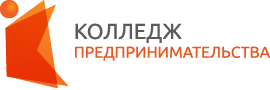 государственное автономное учреждение Калининградской области профессиональная образовательная организация  «Колледж предпринимательства»стр.1. ПАСПОРТ РАБОЧЕЙ ПРОГРАММЫ УЧЕБНОЙ ДИСЦИПЛИНЫ42. СТРУКТУРА И СОДЕРЖАНИЕ УЧЕБНОЙ ДИСЦИПЛИНЫ53. УСЛОВИЯ РЕАЛИЗАЦИИ РАБОЧЕЙ ПРОГРАММЫ УЧЕБНОЙ ДИСЦИПЛИНЫ314. КОНТРОЛЬ И ОЦЕНКА РЕЗУЛЬТАТОВ ОСВОЕНИЯ УЧЕБНОЙ ДИСЦИПЛИНЫ32Виды учебной работыОбъем часовМаксимальная учебная нагрузка (всего)344Обязательная аудиторная учебная нагрузка (всего)172в том числе:практические работы172Самостоятельная работа обучающегося (всего)172в том числе:отработка выполнения упражнений 172Итоговая аттестация в форме дифференцированного зачетаИтоговая аттестация в форме дифференцированного зачетаНаименованиеразделов и темСодержание учебного материала, лабораторные работы и практические занятия, самостоятельная работа обучающихсяСодержание учебного материала, лабораторные работы и практические занятия, самостоятельная работа обучающихсяОбъем часовУровень освоения12234Раздел 1. Легкая атлетикаРаздел 1. Легкая атлетикаРаздел 1. Легкая атлетика20Тема 1.1.Совершенствование техники бега на короткие дистанции: техника низкого старта, стартового ускорения, бег по дистанции, финиширование, специальные упражненияСодержание учебного материала Содержание учебного материала 6Тема 1.1.Совершенствование техники бега на короткие дистанции: техника низкого старта, стартового ускорения, бег по дистанции, финиширование, специальные упражнения1Биомеханические основы техники бега; техника низкого старта; старты и стартовые ускорения; бег по дистанции03Тема 1.1.Совершенствование техники бега на короткие дистанции: техника низкого старта, стартового ускорения, бег по дистанции, финиширование, специальные упражнения2Финиширование, специальные упражнения03Тема 1.1.Совершенствование техники бега на короткие дистанции: техника низкого старта, стартового ускорения, бег по дистанции, финиширование, специальные упражненияПрактические занятия Практические занятия 3Тема 1.1.Совершенствование техники бега на короткие дистанции: техника низкого старта, стартового ускорения, бег по дистанции, финиширование, специальные упражнения1Отработка техники финишированияТема 1.1.Совершенствование техники бега на короткие дистанции: техника низкого старта, стартового ускорения, бег по дистанции, финиширование, специальные упражнения2Отработка основы техники бегаТема 1.1.Совершенствование техники бега на короткие дистанции: техника низкого старта, стартового ускорения, бег по дистанции, финиширование, специальные упражненияСамостоятельная работа обучающихсяСамостоятельная работа обучающихся3Тема 1.1.Совершенствование техники бега на короткие дистанции: техника низкого старта, стартового ускорения, бег по дистанции, финиширование, специальные упражнения1Утренняя гимнастика, оздоровительный бегТема 1.2. Челночный бег 10х10Совершенствование техники низкого старта. Техника выполнения поворотов при челночном беге, 10х10. ФинишированиеСодержание учебного материала Содержание учебного материала 6Тема 1.2. Челночный бег 10х10Совершенствование техники низкого старта. Техника выполнения поворотов при челночном беге, 10х10. Финиширование1Совершенствование техники низкого старта03Тема 1.2. Челночный бег 10х10Совершенствование техники низкого старта. Техника выполнения поворотов при челночном беге, 10х10. Финиширование2Техника выполнения поворотов при челночном беге, 10х1003Тема 1.2. Челночный бег 10х10Совершенствование техники низкого старта. Техника выполнения поворотов при челночном беге, 10х10. ФинишированиеПрактические занятияПрактические занятия3Тема 1.2. Челночный бег 10х10Совершенствование техники низкого старта. Техника выполнения поворотов при челночном беге, 10х10. Финиширование1Отработка техники низкого стартаТема 1.2. Челночный бег 10х10Совершенствование техники низкого старта. Техника выполнения поворотов при челночном беге, 10х10. Финиширование2Выполнения поворотов при челночном бегеТема 1.2. Челночный бег 10х10Совершенствование техники низкого старта. Техника выполнения поворотов при челночном беге, 10х10. ФинишированиеСамостоятельная работа обучающихсяСамостоятельная работа обучающихся3Тема 1.2. Челночный бег 10х10Совершенствование техники низкого старта. Техника выполнения поворотов при челночном беге, 10х10. Финиширование1Длительный кросс до 15-18 минутТема 1.3. Бег на средние дистанции. Стартовый разбег, ускорение, набегание на финишную лентуСодержание учебного материалСодержание учебного материал4Тема 1.3. Бег на средние дистанции. Стартовый разбег, ускорение, набегание на финишную ленту1Бег на средние дистанции.03Тема 1.3. Бег на средние дистанции. Стартовый разбег, ускорение, набегание на финишную ленту2Стартовый разбег, ускорение, набегание на финишную ленту03Тема 1.3. Бег на средние дистанции. Стартовый разбег, ускорение, набегание на финишную лентуПрактические занятияПрактические занятия2Тема 1.3. Бег на средние дистанции. Стартовый разбег, ускорение, набегание на финишную ленту1Отработка бега на средние дистанцииТема 1.3. Бег на средние дистанции. Стартовый разбег, ускорение, набегание на финишную ленту2Выполнение стартового разбега и финиширования Тема 1.3. Бег на средние дистанции. Стартовый разбег, ускорение, набегание на финишную лентуСамостоятельная работа обучающихсяСамостоятельная работа обучающихся2Тема 1.3. Бег на средние дистанции. Стартовый разбег, ускорение, набегание на финишную ленту1Специальные упражнения прыгуна (многоскоки, ускорения, маховые упражнения для рук и ног)Тема 1.4. Бег на длинные дистанции. Техника выполнения бега на длинные дистанцииСодержание учебного материала Содержание учебного материала 4Тема 1.4. Бег на длинные дистанции. Техника выполнения бега на длинные дистанции1Техника выполнения бега на длинные дистанции03Тема 1.4. Бег на длинные дистанции. Техника выполнения бега на длинные дистанции2Правильное ритмичное дыхание03Тема 1.4. Бег на длинные дистанции. Техника выполнения бега на длинные дистанции3Финиширование с максимальной скоростью03Тема 1.4. Бег на длинные дистанции. Техника выполнения бега на длинные дистанцииПрактические занятияПрактические занятия2Тема 1.4. Бег на длинные дистанции. Техника выполнения бега на длинные дистанции1Отработка бега на длинные дистанцииТема 1.4. Бег на длинные дистанции. Техника выполнения бега на длинные дистанции2Выполнение дыханияТема 1.4. Бег на длинные дистанции. Техника выполнения бега на длинные дистанции3Отработка финишированияТема 1.4. Бег на длинные дистанции. Техника выполнения бега на длинные дистанцииСамостоятельная работа обучающихся Самостоятельная работа обучающихся 2Тема 1.4. Бег на длинные дистанции. Техника выполнения бега на длинные дистанции1Бег с максимальным ускорениемТема 1.5.Прыжки в длину                    Фаза прыжков в длинуСодержание учебного материала Содержание учебного материала 4Тема 1.5.Прыжки в длину                    Фаза прыжков в длину1Фаза прыжков в длину 03Тема 1.5.Прыжки в длину                    Фаза прыжков в длину2Разбег, отталкивание, полет, приземление03Тема 1.5.Прыжки в длину                    Фаза прыжков в длинуПрактические занятияПрактические занятия2Тема 1.5.Прыжки в длину                    Фаза прыжков в длину1Выполнение прыжков в длину Тема 1.5.Прыжки в длину                    Фаза прыжков в длину2Выполнение приземленияТема 1.5.Прыжки в длину                    Фаза прыжков в длинуСамостоятельная работа обучающихсяСамостоятельная работа обучающихся2Тема 1.5.Прыжки в длину                    Фаза прыжков в длину1Упражнения для укрепления мышц плечевого пояса, ног.Тема 1.6. Совершенствование техники толкание ядра (д.- 500 гр., ю.-700 гр.)Содержание учебного материала: Содержание учебного материала: 4Тема 1.6. Совершенствование техники толкание ядра (д.- 500 гр., ю.-700 гр.)1Техника безопасности при толкании03Тема 1.6. Совершенствование техники толкание ядра (д.- 500 гр., ю.-700 гр.)2Биомеханические основы техники толкани03Тема 1.6. Совершенствование техники толкание ядра (д.- 500 гр., ю.-700 гр.)3Держание ядра, разбег, заключительная часть разбега03Тема 1.6. Совершенствование техники толкание ядра (д.- 500 гр., ю.-700 гр.)Практические занятияПрактические занятия2Тема 1.6. Совершенствование техники толкание ядра (д.- 500 гр., ю.-700 гр.)1Отработка держания ядра Тема 1.6. Совершенствование техники толкание ядра (д.- 500 гр., ю.-700 гр.)2Отработка разбега, и заключительной частиТема 1.6. Совершенствование техники толкание ядра (д.- 500 гр., ю.-700 гр.)Самостоятельная работа обучающихсяСамостоятельная работа обучающихся2Тема 1.6. Совершенствование техники толкание ядра (д.- 500 гр., ю.-700 гр.)1Утренние прогулкиТема 1.6. Совершенствование техники толкание ядра (д.- 500 гр., ю.-700 гр.)2Бег трусцойТема 1.7. Эстафетный бегСодержание учебного материалаСодержание учебного материала4Тема 1.7. Эстафетный бег1Порядок передачи эстафетной палочки03Тема 1.7. Эстафетный бег2Положение рук при передаче эстафетной палочки десятиметровый «коридор»03Тема 1.7. Эстафетный бегПрактические занятияПрактические занятия2Тема 1.7. Эстафетный бег1Отработка передачи эстафетной палочкиТема 1.7. Эстафетный бегСамостоятельная работа обучающихсяСамостоятельная работа обучающихся2Тема 1.7. Эстафетный бег1Бег с ускорениемТема 1.7. Эстафетный бег2Равномерный бегТема 1.8.Метание гранаты 700 гСодержание учебного материалаСодержание учебного материала8Тема 1.8.Метание гранаты 700 г1Метание гранаты 700 г03Тема 1.8.Метание гранаты 700 г2Строгое соблюдение фаз метания, положение рук, ног, туловища при метании03Тема 1.8.Метание гранаты 700 гПрактические занятияПрактические занятия4Тема 1.8.Метание гранаты 700 г1Отработка соблюдений фаз метанияТема 1.8.Метание гранаты 700 гСамостоятельная работа обучающихсяСамостоятельная работа обучающихся4Тема 1.8.Метание гранаты 700 г1Метание камняТема 1.8.Метание гранаты 700 г2ОтжиманияРаздел 2. Профессионально прикладная физическая подготовка (ППФП)	Раздел 2. Профессионально прикладная физическая подготовка (ППФП)	Раздел 2. Профессионально прикладная физическая подготовка (ППФП)	12Тема 2.1.Развитие силовых качеств, подтягивание на перекладинеСодержание учебного материалаСодержание учебного материала8Тема 2.1.Развитие силовых качеств, подтягивание на перекладине1Подтягивание на перекладине 8, 10, 12 раз (хват сверху)03Тема 2.1.Развитие силовых качеств, подтягивание на перекладинеПрактические занятияПрактические занятия4Тема 2.1.Развитие силовых качеств, подтягивание на перекладине1Отработка подтягиванийТема 2.1.Развитие силовых качеств, подтягивание на перекладинеСамостоятельная работа обучающихсяСамостоятельная работа обучающихся4Тема 2.1.Развитие силовых качеств, подтягивание на перекладине1Подтягивания хват сверхуТема 2.1.Развитие силовых качеств, подтягивание на перекладине2Подтягивания хват снизу Тема 2.2.Лазание по канатуСодержание учебного материалаСодержание учебного материала4Тема 2.2.Лазание по канату1Лазание по канату ноги скрестно, движения ритмично, по прямой с помощью ног03Тема 2.2.Лазание по канату2Лазание по канату без помощи ног03Тема 2.2.Лазание по канатуПрактические занятияПрактические занятия2Тема 2.2.Лазание по канату1Отработка лазания по канату без помощи ногТема 2.2.Лазание по канату2Отработка лазания по канату ноги скрестноТема 2.2.Лазание по канатуСамостоятельная работа обучающихсяСамостоятельная работа обучающихся2Тема 2.2.Лазание по канату1Лазание по верёвкеТема 2.3.Опорный прыжок через козлаСодержание учебного материалаСодержание учебного материала6Тема 2.3.Опорный прыжок через козла1Опорный прыжок через козла в длину, ноги врозь Н-125 см03Тема 2.3.Опорный прыжок через козла2Опорный прыжок через козла в длину, согнув ноги Н-12003Тема 2.3.Опорный прыжок через козлаПрактические занятияПрактические занятия3Тема 2.3.Опорный прыжок через козла1Отработка опорного прыжка ноги врозьТема 2.3.Опорный прыжок через козла2Отработка опорного прыжка ноги согнутыеТема 2.3.Опорный прыжок через козлаСамостоятельная работа обучающихсяСамостоятельная работа обучающихся3Тема 2.3.Опорный прыжок через козла1Прыжки вверх Тема 2.4. Упражнения с гирямиСодержание учебного материалаСодержание учебного материала6Тема 2.4. Упражнения с гирями1Толчок двух гирь от груди (по 16 кг)03Тема 2.4. Упражнения с гирями2Рывок одной поочередно03Тема 2.4. Упражнения с гирямиПрактические занятияПрактические занятия3Тема 2.4. Упражнения с гирями1Отработка рывка гирьТема 2.4. Упражнения с гирямиСамостоятельная работа обучающихсяСамостоятельная работа обучающихся3Тема 2.4. Упражнения с гирями1Поднимание тяжестейТема 2.4. Упражнения с гирями2ОтжиманияРаздел 3. Волейбол Раздел 3. Волейбол Раздел 3. Волейбол 12Тема 3.1.Стартовые стойки в волейболеСодержание учебного материалаСодержание учебного материала4Тема 3.1.Стартовые стойки в волейболе1Подачи; верхняя, нижняя, передача мяча03Тема 3.1.Стартовые стойки в волейболеПрактические занятияПрактические занятия2Тема 3.1.Стартовые стойки в волейболе1Отработка подач и передач мячаТема 3.1.Стартовые стойки в волейболеСамостоятельная работа обучающихсяСамостоятельная работа обучающихся2Тема 3.1.Стартовые стойки в волейболе1Набивание мяча от стеныТема 3.1.Стартовые стойки в волейболе2Подачи мячаТема 3.2.Упражнения для изучения техники перемещений на площадкеСодержание учебного материала Содержание учебного материала 4Тема 3.2.Упражнения для изучения техники перемещений на площадке1Совершенствование техники перемещения и стойки игрока03Тема 3.2.Упражнения для изучения техники перемещений на площадке2Передвижение, ходьба, прыжки (стойка игрока, работа рук и ног во время перемещений, остановок)03Тема 3.2.Упражнения для изучения техники перемещений на площадке3Основная стойка, перемещение вперед, назад, вправо, влево03Тема 3.2.Упражнения для изучения техники перемещений на площадкеПрактические занятияПрактические занятия2Тема 3.2.Упражнения для изучения техники перемещений на площадке1Отработка стойки игрокаТема 3.2.Упражнения для изучения техники перемещений на площадке2Отработка передвижения, ходьбы, прыжковТема 3.2.Упражнения для изучения техники перемещений на площадке3Отработка основной стойкиТема 3.2.Упражнения для изучения техники перемещений на площадкеСамостоятельная работа обучающихсяСамостоятельная работа обучающихся2Тема 3.2.Упражнения для изучения техники перемещений на площадке1Перемещение по площадкеТема 3.2.Упражнения для изучения техники перемещений на площадке2Набивание мячаТема 3.3Совершенствование подач, передач, верхних, нижних, двусторонняя игра. Исправление (коррекция) ошибокСодержание учебного материалаСодержание учебного материала4Тема 3.3Совершенствование подач, передач, верхних, нижних, двусторонняя игра. Исправление (коррекция) ошибок1Совершенствование техники нижней прямой и боковой подачи мяча03Тема 3.3Совершенствование подач, передач, верхних, нижних, двусторонняя игра. Исправление (коррекция) ошибок2Стойка во время подачи, работа рук и ног03Тема 3.3Совершенствование подач, передач, верхних, нижних, двусторонняя игра. Исправление (коррекция) ошибок3Совершенствование техники верхней прямой подачи (стойка, работа рук и ног)03Тема 3.3Совершенствование подач, передач, верхних, нижних, двусторонняя игра. Исправление (коррекция) ошибокПрактические занятияПрактические занятия2Тема 3.3Совершенствование подач, передач, верхних, нижних, двусторонняя игра. Исправление (коррекция) ошибок1Отработка нижней прямой и боковой подачи мячаТема 3.3Совершенствование подач, передач, верхних, нижних, двусторонняя игра. Исправление (коррекция) ошибок2Отработка стойки игрокаТема 3.3Совершенствование подач, передач, верхних, нижних, двусторонняя игра. Исправление (коррекция) ошибок3Отработка верхней подачи мячаТема 3.3Совершенствование подач, передач, верхних, нижних, двусторонняя игра. Исправление (коррекция) ошибокСамостоятельная работа обучающихсяСамостоятельная работа обучающихся2Тема 3.3Совершенствование подач, передач, верхних, нижних, двусторонняя игра. Исправление (коррекция) ошибок1Стойка игрокаТема 3.3Совершенствование подач, передач, верхних, нижних, двусторонняя игра. Исправление (коррекция) ошибок2Верхние подачи мячаТема 3.4.Прямой нападающий удар-техника выполнения. Согласованность действий игроков. Двусторонняя игра. Устранение ошибокСодержание учебного материалаСодержание учебного материала8Тема 3.4.Прямой нападающий удар-техника выполнения. Согласованность действий игроков. Двусторонняя игра. Устранение ошибок1Прямой нападающий удар-техника выполнения03Тема 3.4.Прямой нападающий удар-техника выполнения. Согласованность действий игроков. Двусторонняя игра. Устранение ошибок2Согласованность действий игроков03Тема 3.4.Прямой нападающий удар-техника выполнения. Согласованность действий игроков. Двусторонняя игра. Устранение ошибок3Двусторонняя игра03Тема 3.4.Прямой нападающий удар-техника выполнения. Согласованность действий игроков. Двусторонняя игра. Устранение ошибок4Устранение ошибок03Тема 3.4.Прямой нападающий удар-техника выполнения. Согласованность действий игроков. Двусторонняя игра. Устранение ошибокПрактические занятияПрактические занятия4Тема 3.4.Прямой нападающий удар-техника выполнения. Согласованность действий игроков. Двусторонняя игра. Устранение ошибок1Отработка прямого нападающего удараТема 3.4.Прямой нападающий удар-техника выполнения. Согласованность действий игроков. Двусторонняя игра. Устранение ошибок2Выполнение действий игроковТема 3.4.Прямой нападающий удар-техника выполнения. Согласованность действий игроков. Двусторонняя игра. Устранение ошибокСамостоятельная работа обучающихсяСамостоятельная работа обучающихся4Тема 3.4.Прямой нападающий удар-техника выполнения. Согласованность действий игроков. Двусторонняя игра. Устранение ошибок1Нападающий ударТема 3.4.Прямой нападающий удар-техника выполнения. Согласованность действий игроков. Двусторонняя игра. Устранение ошибок2Прыжки вверхТема 3.5. Техника выполнения подач, передач, приемов нападающего удара, блокирование от прямого нападающего удара, техники и тактики игры, двустороння игра. Исправление ошибокСодержание учебного материалаСодержание учебного материала4Тема 3.5. Техника выполнения подач, передач, приемов нападающего удара, блокирование от прямого нападающего удара, техники и тактики игры, двустороння игра. Исправление ошибок1Техника выполнения подач, передач, приемов нападающего удара03Тема 3.5. Техника выполнения подач, передач, приемов нападающего удара, блокирование от прямого нападающего удара, техники и тактики игры, двустороння игра. Исправление ошибок2Блокирование от прямого нападающего удара03Тема 3.5. Техника выполнения подач, передач, приемов нападающего удара, блокирование от прямого нападающего удара, техники и тактики игры, двустороння игра. Исправление ошибок3Техники и тактики игры, двустороння игра03Тема 3.5. Техника выполнения подач, передач, приемов нападающего удара, блокирование от прямого нападающего удара, техники и тактики игры, двустороння игра. Исправление ошибок4Исправление ошибок03Тема 3.5. Техника выполнения подач, передач, приемов нападающего удара, блокирование от прямого нападающего удара, техники и тактики игры, двустороння игра. Исправление ошибокПрактические занятияПрактические занятия2Тема 3.5. Техника выполнения подач, передач, приемов нападающего удара, блокирование от прямого нападающего удара, техники и тактики игры, двустороння игра. Исправление ошибок1Отработка подач, передач, приёмов нападающего удараТема 3.5. Техника выполнения подач, передач, приемов нападающего удара, блокирование от прямого нападающего удара, техники и тактики игры, двустороння игра. Исправление ошибок2Отработка блокирования прямого удараТема 3.5. Техника выполнения подач, передач, приемов нападающего удара, блокирование от прямого нападающего удара, техники и тактики игры, двустороння игра. Исправление ошибок3Отработка техники и тактики игрыТема 3.5. Техника выполнения подач, передач, приемов нападающего удара, блокирование от прямого нападающего удара, техники и тактики игры, двустороння игра. Исправление ошибокСамостоятельная работа обучающихся:Самостоятельная работа обучающихся:2Тема 3.5. Техника выполнения подач, передач, приемов нападающего удара, блокирование от прямого нападающего удара, техники и тактики игры, двустороння игра. Исправление ошибок1Разработать технику и тактику игрыТема 3.5. Техника выполнения подач, передач, приемов нападающего удара, блокирование от прямого нападающего удара, техники и тактики игры, двустороння игра. Исправление ошибок2Выпрыгивания из приседаРаздел 4. Баскетбол Раздел 4. Баскетбол Раздел 4. Баскетбол 12Тема 4.1.Технические приемы владения мячом, подачами, передачами, ловли одной рукой, двумя руками в стойке, в движении с различной скоростью и в различном направленииСодержание учебного материалаСодержание учебного материала4Тема 4.1.Технические приемы владения мячом, подачами, передачами, ловли одной рукой, двумя руками в стойке, в движении с различной скоростью и в различном направлении1Технические приемы владения мячом03Тема 4.1.Технические приемы владения мячом, подачами, передачами, ловли одной рукой, двумя руками в стойке, в движении с различной скоростью и в различном направлении2Подачами, передачами, ловли одной рукой двумя руками в стойке03Тема 4.1.Технические приемы владения мячом, подачами, передачами, ловли одной рукой, двумя руками в стойке, в движении с различной скоростью и в различном направлении3В движении с различной скоростью и в различном направлении03Тема 4.1.Технические приемы владения мячом, подачами, передачами, ловли одной рукой, двумя руками в стойке, в движении с различной скоростью и в различном направленииПрактические занятияПрактические занятия2Тема 4.1.Технические приемы владения мячом, подачами, передачами, ловли одной рукой, двумя руками в стойке, в движении с различной скоростью и в различном направлении1Отработка владения мячаТема 4.1.Технические приемы владения мячом, подачами, передачами, ловли одной рукой, двумя руками в стойке, в движении с различной скоростью и в различном направлении2Отработка подач, передач, ловли одной рукойТема 4.1.Технические приемы владения мячом, подачами, передачами, ловли одной рукой, двумя руками в стойке, в движении с различной скоростью и в различном направленииСамостоятельная работа обучающихсяСамостоятельная работа обучающихся2Тема 4.1.Технические приемы владения мячом, подачами, передачами, ловли одной рукой, двумя руками в стойке, в движении с различной скоростью и в различном направлении1Перемещение по зонам площадкиТема 4.2. Прыжки вверх толчком двумя ногами (с места). Прыжки вверх толчком одной ногой в движении. Остановка игрока. Повороты влево, вправоСодержание учебного материала Содержание учебного материала 4Тема 4.2. Прыжки вверх толчком двумя ногами (с места). Прыжки вверх толчком одной ногой в движении. Остановка игрока. Повороты влево, вправо1Прыжки вверх толчком двумя ногами (с места)03Тема 4.2. Прыжки вверх толчком двумя ногами (с места). Прыжки вверх толчком одной ногой в движении. Остановка игрока. Повороты влево, вправо2Прыжки вверх толчком одной ногой в движении03Тема 4.2. Прыжки вверх толчком двумя ногами (с места). Прыжки вверх толчком одной ногой в движении. Остановка игрока. Повороты влево, вправо3Остановка игрока03Тема 4.2. Прыжки вверх толчком двумя ногами (с места). Прыжки вверх толчком одной ногой в движении. Остановка игрока. Повороты влево, вправо4Повороты влево, вправо03Тема 4.2. Прыжки вверх толчком двумя ногами (с места). Прыжки вверх толчком одной ногой в движении. Остановка игрока. Повороты влево, вправоПрактические занятияПрактические занятия2Тема 4.2. Прыжки вверх толчком двумя ногами (с места). Прыжки вверх толчком одной ногой в движении. Остановка игрока. Повороты влево, вправо1Отработка прыжков вверх толчком одной, двумя ногамиТема 4.2. Прыжки вверх толчком двумя ногами (с места). Прыжки вверх толчком одной ногой в движении. Остановка игрока. Повороты влево, вправо2Отработка поворотов игрокаТема 4.2. Прыжки вверх толчком двумя ногами (с места). Прыжки вверх толчком одной ногой в движении. Остановка игрока. Повороты влево, вправоСамостоятельная работа обучающихсяСамостоятельная работа обучающихся2Тема 4.2. Прыжки вверх толчком двумя ногами (с места). Прыжки вверх толчком одной ногой в движении. Остановка игрока. Повороты влево, вправо1Набивание мяча одной рукойТема 4.3.Техника выполнения приёмов при нападении Содержание учебного материалаСодержание учебного материала4Тема 4.3.Техника выполнения приёмов при нападении 1Техника выполнения приёмов при нападении03Тема 4.3.Техника выполнения приёмов при нападении 2Ловля одной рукой03Тема 4.3.Техника выполнения приёмов при нападении 3Ловля двумя руками03Тема 4.3.Техника выполнения приёмов при нападении 4Ловля мяча с остановкой03Тема 4.3.Техника выполнения приёмов при нападении Практические занятияПрактические занятия2Тема 4.3.Техника выполнения приёмов при нападении 1Отработка ловли мячаТема 4.3.Техника выполнения приёмов при нападении Самостоятельная работа обучающихсяСамостоятельная работа обучающихся2Тема 4.3.Техника выполнения приёмов при нападении 1Ловля мяча с остановкойТема 4.4.Передача мяча от груди, передача мяча от плеча, ловля мяча и передача мяча в движенииСодержание учебного материалаСодержание учебного материала4Тема 4.4.Передача мяча от груди, передача мяча от плеча, ловля мяча и передача мяча в движении1Передача мяча от груди03Тема 4.4.Передача мяча от груди, передача мяча от плеча, ловля мяча и передача мяча в движении2Передача мяча от плеча03Тема 4.4.Передача мяча от груди, передача мяча от плеча, ловля мяча и передача мяча в движении3Ловля мяча и передача мяча в движении03Тема 4.4.Передача мяча от груди, передача мяча от плеча, ловля мяча и передача мяча в движенииПрактические занятияПрактические занятия2Тема 4.4.Передача мяча от груди, передача мяча от плеча, ловля мяча и передача мяча в движении1Отработка броска мяча от плечаТема 4.4.Передача мяча от груди, передача мяча от плеча, ловля мяча и передача мяча в движении2Отработка броска мяча от грудиТема 4.4.Передача мяча от груди, передача мяча от плеча, ловля мяча и передача мяча в движении3Отработка передачи мяча в движенииТема 4.4.Передача мяча от груди, передача мяча от плеча, ловля мяча и передача мяча в движенииСамостоятельная работа обучающихсяСамостоятельная работа обучающихся2Тема 4.4.Передача мяча от груди, передача мяча от плеча, ловля мяча и передача мяча в движении1Броски мяча от груди и плечаТема 4.5.Ведение мяча правой, левой, шагом, бегомСодержание учебного материалаСодержание учебного материала4Тема 4.5.Ведение мяча правой, левой, шагом, бегом1Броски мяча двумя руками сверху03Тема 4.5.Ведение мяча правой, левой, шагом, бегом2Бросок одной рукой сверху, снизу03Тема 4.5.Ведение мяча правой, левой, шагом, бегом3Бросок одной рукой сверху в движении03Тема 4.5.Ведение мяча правой, левой, шагом, бегомПрактические занятияПрактические занятия2Тема 4.5.Ведение мяча правой, левой, шагом, бегом1Отработка бросков мяча двумя рукамиТема 4.5.Ведение мяча правой, левой, шагом, бегом2Отработка бросков одной рукой, сверху, снизуТема 4.5.Ведение мяча правой, левой, шагом, бегомСамостоятельная работа обучающихсяСамостоятельная работа обучающихся2Тема 4.5.Ведение мяча правой, левой, шагом, бегом1Упражнения на укрепление мышц кистейТема 4.5.Ведение мяча правой, левой, шагом, бегом2Плечевого поясаТема 4.5.Ведение мяча правой, левой, шагом, бегом3Брюшного пресса мышц ногТема 4.6. Техника выполнения защиты, стойка с выставленной вперед ногой, стойка с расположением стоп на одной линии, выравнивание, выбивание, накрывание и перехват мячаСодержание учебного материалаСодержание учебного материала4Тема 4.6. Техника выполнения защиты, стойка с выставленной вперед ногой, стойка с расположением стоп на одной линии, выравнивание, выбивание, накрывание и перехват мяча1Техника выполнения защиты03Тема 4.6. Техника выполнения защиты, стойка с выставленной вперед ногой, стойка с расположением стоп на одной линии, выравнивание, выбивание, накрывание и перехват мяча2Стойка с выставленной вперед ногой03Тема 4.6. Техника выполнения защиты, стойка с выставленной вперед ногой, стойка с расположением стоп на одной линии, выравнивание, выбивание, накрывание и перехват мяча3Стойка с расположением стоп на одной линии03Тема 4.6. Техника выполнения защиты, стойка с выставленной вперед ногой, стойка с расположением стоп на одной линии, выравнивание, выбивание, накрывание и перехват мяча4Выравнивание, выбивание, накрывание и перехват мяча03Тема 4.6. Техника выполнения защиты, стойка с выставленной вперед ногой, стойка с расположением стоп на одной линии, выравнивание, выбивание, накрывание и перехват мячаПрактические занятияПрактические занятия2Тема 4.6. Техника выполнения защиты, стойка с выставленной вперед ногой, стойка с расположением стоп на одной линии, выравнивание, выбивание, накрывание и перехват мяча1Отработка стойки защитыТема 4.6. Техника выполнения защиты, стойка с выставленной вперед ногой, стойка с расположением стоп на одной линии, выравнивание, выбивание, накрывание и перехват мяча2Отработка стоп на одной линииТема 4.6. Техника выполнения защиты, стойка с выставленной вперед ногой, стойка с расположением стоп на одной линии, выравнивание, выбивание, накрывание и перехват мячаСамостоятельная работа обучающихсяСамостоятельная работа обучающихся2Тема 4.6. Техника выполнения защиты, стойка с выставленной вперед ногой, стойка с расположением стоп на одной линии, выравнивание, выбивание, накрывание и перехват мяча1Стойки игрокаРаздел 5. ГимнастикаРаздел 5. ГимнастикаРаздел 5. Гимнастика8Тема 5.1. Строевые приёмыСодержание учебного материалаСодержание учебного материала4Тема 5.1. Строевые приёмы1Построение в колонну по1,2,3 перестроение из одношереножного строя в двухшереножный, трёхшереножный строй03Тема 5.1. Строевые приёмы2Повороты на месте выход из 2х и 3х шереножного строя. "Становись!", "Равняйсь!", "Смирно!", "Вольно!", "Отставить!", "Правой (левой) - вольно!". "По порядку - Рассчитайсь!" и др. Повороты на месте03Тема 5.1. Строевые приёмы3Обход. Противоход. Змейка. Петля открытая. Петля закрытая. Противоходы. Диагональ. Передвижения по точкам зала03Тема 5.1. Строевые приёмы4Перестроение из колонны в круг, перестроение из одного круга в два, перестроение из одного круга в три03Тема 5.1. Строевые приёмы5Размыкание по уставу ВС. Размыкание приставными шагами. Размыкания по распоряжению. Размыкания по направляющим в колоннах. Размыкание дугами03Тема 5.1. Строевые приёмыПрактические занятияПрактические занятия2Тема 5.1. Строевые приёмы1Отработка поворотов на местеТема 5.1. Строевые приёмы2Отработка перестроенийТема 5.1. Строевые приёмыСамостоятельная работа обучающихсяСамостоятельная работа обучающихся2Тема 5.1. Строевые приёмы1Повороты на местеТема 5.1. Строевые приёмы2Набивание мячаТема 5.2. Акробатика Содержание учебного материалаСодержание учебного материала4Тема 5.2. Акробатика 1Перекат в группировке 03Тема 5.2. Акробатика 2Перекат из упора присев03Тема 5.2. Акробатика 3Перекат из стойки на коленях03Тема 5.2. Акробатика 4Кувырок вперёд, назад03Тема 5.2. Акробатика 5Переворот в сторону (влево, вправо)03Тема 5.2. Акробатика 6Стойка на голове03Тема 5.2. Акробатика 7Стойка на руках03Тема 5.2. Акробатика Практические занятияПрактические занятия2Тема 5.2. Акробатика 1Отработка перекатов, кувырковТема 5.2. Акробатика 2Отработка кувырковТема 5.2. Акробатика 3Отработка переворотовТема 5.2. Акробатика 4Отработка стойки Тема 5.2. Акробатика Самостоятельная работа обучающихсяСамостоятельная работа обучающихся2Тема 5.2. Акробатика 1Кувырки Тема 5.2. Акробатика 2Перевороты, перекатыТема 5.2. Акробатика 3Стойки на голове, рукахТема 5.3.Упражнения на гимнастических снарядахСодержание учебного материалаСодержание учебного материала4Тема 5.3.Упражнения на гимнастических снарядах1Подтягивания на высокой перекладине на максимальное кол-во раз03Тема 5.3.Упражнения на гимнастических снарядах2Упражнения на брусьях: размахивание в упоре на руках03Тема 5.3.Упражнения на гимнастических снарядахПрактические занятияПрактические занятия2Тема 5.3.Упражнения на гимнастических снарядах1Отработка упражнений на гимнастических снарядахТема 5.3.Упражнения на гимнастических снарядахСамостоятельная работа обучающихсяСамостоятельная работа обучающихся2Тема 5.3.Упражнения на гимнастических снарядах1Упражнения на брусьяхТема 5.3.Упражнения на гимнастических снарядахТема 5.4. Упражнения на гимнастических снарядахСодержание учебного материалаСодержание учебного материала4Тема 5.4. Упражнения на гимнастических снарядах1Размахивание туловищем в висе на высокой перекладине03Тема 5.4. Упражнения на гимнастических снарядах2Подъём силой03Тема 5.4. Упражнения на гимнастических снарядах3Подъём переворотом (с помощью)03Тема 5.4. Упражнения на гимнастических снарядахПрактические занятияПрактические занятия2Тема 5.4. Упражнения на гимнастических снарядах1Отработка подъёма туловища на перекладинеТема 5.4. Упражнения на гимнастических снарядахСамостоятельная работа обучающихсяСамостоятельная работа обучающихся2Тема 5.4. Упражнения на гимнастических снарядах1Подъём туловища, подъём переворотомРаздел 6. Кроссовая подготовкаРаздел 6. Кроссовая подготовкаРаздел 6. Кроссовая подготовка6Тема 6.1.Кроссовая подготовкаСпортивное положение бегуна Ускорение на стартеСтартовое ускорение из положения с опорой одной рукой о дорожку. Бег 100 мСодержание учебного материалаСодержание учебного материала4Тема 6.1.Кроссовая подготовкаСпортивное положение бегуна Ускорение на стартеСтартовое ускорение из положения с опорой одной рукой о дорожку. Бег 100 м1Спортивное положение бегуна 03Тема 6.1.Кроссовая подготовкаСпортивное положение бегуна Ускорение на стартеСтартовое ускорение из положения с опорой одной рукой о дорожку. Бег 100 м2Стартовое ускорение из положения стоя03Тема 6.1.Кроссовая подготовкаСпортивное положение бегуна Ускорение на стартеСтартовое ускорение из положения с опорой одной рукой о дорожку. Бег 100 м3Ускорение на старте03Тема 6.1.Кроссовая подготовкаСпортивное положение бегуна Ускорение на стартеСтартовое ускорение из положения с опорой одной рукой о дорожку. Бег 100 м4Опорой одной рукой о дорожку03Тема 6.1.Кроссовая подготовкаСпортивное положение бегуна Ускорение на стартеСтартовое ускорение из положения с опорой одной рукой о дорожку. Бег 100 м5Бег 100 м03Тема 6.1.Кроссовая подготовкаСпортивное положение бегуна Ускорение на стартеСтартовое ускорение из положения с опорой одной рукой о дорожку. Бег 100 мПрактические занятияПрактические занятия2Тема 6.1.Кроссовая подготовкаСпортивное положение бегуна Ускорение на стартеСтартовое ускорение из положения с опорой одной рукой о дорожку. Бег 100 м1Отработка ускоренияТема 6.1.Кроссовая подготовкаСпортивное положение бегуна Ускорение на стартеСтартовое ускорение из положения с опорой одной рукой о дорожку. Бег 100 м2Отработка опоры одной рукой о дорожкуТема 6.1.Кроссовая подготовкаСпортивное положение бегуна Ускорение на стартеСтартовое ускорение из положения с опорой одной рукой о дорожку. Бег 100 м3Отработка бегаТема 6.1.Кроссовая подготовкаСпортивное положение бегуна Ускорение на стартеСтартовое ускорение из положения с опорой одной рукой о дорожку. Бег 100 мСамостоятельная работа обучающихсяСамостоятельная работа обучающихся2Тема 6.1.Кроссовая подготовкаСпортивное положение бегуна Ускорение на стартеСтартовое ускорение из положения с опорой одной рукой о дорожку. Бег 100 м1Бег с низкого стартаТема 6.2.Кроссовая подготовкаПоложение тела занимающихся в высоком старте.Положение тела занимающихся в равномерном бегеСодержание учебного материалаСодержание учебного материала4Тема 6.2.Кроссовая подготовкаПоложение тела занимающихся в высоком старте.Положение тела занимающихся в равномерном беге1Кроссовая подготовка03Тема 6.2.Кроссовая подготовкаПоложение тела занимающихся в высоком старте.Положение тела занимающихся в равномерном беге2Положение тела занимающихся в высоком старте.03Тема 6.2.Кроссовая подготовкаПоложение тела занимающихся в высоком старте.Положение тела занимающихся в равномерном бегеПрактические занятияПрактические занятия2Тема 6.2.Кроссовая подготовкаПоложение тела занимающихся в высоком старте.Положение тела занимающихся в равномерном беге1Отработка положения тела в высоком стартеТема 6.2.Кроссовая подготовкаПоложение тела занимающихся в высоком старте.Положение тела занимающихся в равномерном беге2Отработка положения тела в равномерном бегеТема 6.2.Кроссовая подготовкаПоложение тела занимающихся в высоком старте.Положение тела занимающихся в равномерном бегеСамостоятельная работа обучающихсяСамостоятельная работа обучающихся2Тема 6.2.Кроссовая подготовкаПоложение тела занимающихся в высоком старте.Положение тела занимающихся в равномерном беге1Равномерный бегТема 6.3.Кроссовая подготовка.1 Бег с высоким подниманием бедра2 Бег с отягощением3 Бег 500+15004 Кросс 1000-1800 метрСодержание учебного материалаСодержание учебного материала4Тема 6.3.Кроссовая подготовка.1 Бег с высоким подниманием бедра2 Бег с отягощением3 Бег 500+15004 Кросс 1000-1800 метр1Бег с высоким подниманием бедра03Тема 6.3.Кроссовая подготовка.1 Бег с высоким подниманием бедра2 Бег с отягощением3 Бег 500+15004 Кросс 1000-1800 метр2Бег с отягощением03Тема 6.3.Кроссовая подготовка.1 Бег с высоким подниманием бедра2 Бег с отягощением3 Бег 500+15004 Кросс 1000-1800 метр3Бег 500+150003Тема 6.3.Кроссовая подготовка.1 Бег с высоким подниманием бедра2 Бег с отягощением3 Бег 500+15004 Кросс 1000-1800 метрПрактические занятияПрактические занятия2Тема 6.3.Кроссовая подготовка.1 Бег с высоким подниманием бедра2 Бег с отягощением3 Бег 500+15004 Кросс 1000-1800 метр1Отработка бега с отягощениями Тема 6.3.Кроссовая подготовка.1 Бег с высоким подниманием бедра2 Бег с отягощением3 Бег 500+15004 Кросс 1000-1800 метр2Выполнение кросса Тема 6.3.Кроссовая подготовка.1 Бег с высоким подниманием бедра2 Бег с отягощением3 Бег 500+15004 Кросс 1000-1800 метрСамостоятельная работа обучающихсяСамостоятельная работа обучающихся2Тема 6.3.Кроссовая подготовка.1 Бег с высоким подниманием бедра2 Бег с отягощением3 Бег 500+15004 Кросс 1000-1800 метркросс 1 км девушки 2 км юношикросс 1 км девушки 2 км юношиТема 6.3.Кроссовая подготовка.1 Бег с высоким подниманием бедра2 Бег с отягощением3 Бег 500+15004 Кросс 1000-1800 метр1Отработка бега 500+500+1500Тема 6.3.Кроссовая подготовка.1 Бег с высоким подниманием бедра2 Бег с отягощением3 Бег 500+15004 Кросс 1000-1800 метрСамостоятельная работа обучающихсяСамостоятельная работа обучающихся2Тема 6.3.Кроссовая подготовка.1 Бег с высоким подниманием бедра2 Бег с отягощением3 Бег 500+15004 Кросс 1000-1800 метр1Бег 500+500+1500Тема 6.3.Кроссовая подготовка.1 Бег с высоким подниманием бедра2 Бег с отягощением3 Бег 500+15004 Кросс 1000-1800 метр2Равномерный бегВсегоВсегоВсего140Наименованиеразделов и темСодержание учебного материала, лабораторные работы и практические занятия, самостоятельная работа обучающихсяСодержание учебного материала, лабораторные работы и практические занятия, самостоятельная работа обучающихсяОбъем часовУровень освоения12234Раздел 1. Легкая атлетикаРаздел 1. Легкая атлетикаРаздел 1. Легкая атлетика20Тема 1.1.Совершенствование техники бега на короткие дистанции: техника низкого старта, стартового ускорения, бег по дистанции, финиширование, специальные упражненияСодержание учебного материала Содержание учебного материала 6Тема 1.1.Совершенствование техники бега на короткие дистанции: техника низкого старта, стартового ускорения, бег по дистанции, финиширование, специальные упражнения1Биомеханические основы техники бега; техника низкого старта; старты и стартовые ускорения; бег по дистанции03Тема 1.1.Совершенствование техники бега на короткие дистанции: техника низкого старта, стартового ускорения, бег по дистанции, финиширование, специальные упражнения2Финиширование, специальные упражнения03Тема 1.1.Совершенствование техники бега на короткие дистанции: техника низкого старта, стартового ускорения, бег по дистанции, финиширование, специальные упражненияПрактические занятия Практические занятия 3Тема 1.1.Совершенствование техники бега на короткие дистанции: техника низкого старта, стартового ускорения, бег по дистанции, финиширование, специальные упражнения1Отработка техники финишированияТема 1.1.Совершенствование техники бега на короткие дистанции: техника низкого старта, стартового ускорения, бег по дистанции, финиширование, специальные упражнения2Отработка основы техники бегаТема 1.1.Совершенствование техники бега на короткие дистанции: техника низкого старта, стартового ускорения, бег по дистанции, финиширование, специальные упражненияСамостоятельная работа обучающихсяСамостоятельная работа обучающихся3Тема 1.1.Совершенствование техники бега на короткие дистанции: техника низкого старта, стартового ускорения, бег по дистанции, финиширование, специальные упражнения1Утренняя гимнастика, оздоровительный бегТема 1.2. Челночный бег 10х10Совершенствование техники низкого старта. Техника выполнения поворотов при челночном беге, 10х10. ФинишированиеСодержание учебного материала Содержание учебного материала 6Тема 1.2. Челночный бег 10х10Совершенствование техники низкого старта. Техника выполнения поворотов при челночном беге, 10х10. Финиширование1Совершенствование техники низкого старта03Тема 1.2. Челночный бег 10х10Совершенствование техники низкого старта. Техника выполнения поворотов при челночном беге, 10х10. Финиширование2Техника выполнения поворотов при челночном беге, 10х1003Тема 1.2. Челночный бег 10х10Совершенствование техники низкого старта. Техника выполнения поворотов при челночном беге, 10х10. ФинишированиеПрактические занятияПрактические занятия3Тема 1.2. Челночный бег 10х10Совершенствование техники низкого старта. Техника выполнения поворотов при челночном беге, 10х10. Финиширование1Отработка техники низкого стартаТема 1.2. Челночный бег 10х10Совершенствование техники низкого старта. Техника выполнения поворотов при челночном беге, 10х10. Финиширование2Выполнения поворотов при челночном бегеТема 1.2. Челночный бег 10х10Совершенствование техники низкого старта. Техника выполнения поворотов при челночном беге, 10х10. ФинишированиеСамостоятельная работа обучающихсяСамостоятельная работа обучающихся3Тема 1.2. Челночный бег 10х10Совершенствование техники низкого старта. Техника выполнения поворотов при челночном беге, 10х10. Финиширование1Длительный кросс до 15-18 минутТема 1.3. Бег на средние дистанции. Стартовый разбег, ускорение, набегание на финишную лентуСодержание учебного материалСодержание учебного материал4Тема 1.3. Бег на средние дистанции. Стартовый разбег, ускорение, набегание на финишную ленту1Бег на средние дистанции.03Тема 1.3. Бег на средние дистанции. Стартовый разбег, ускорение, набегание на финишную ленту2Стартовый разбег, ускорение, набегание на финишную ленту03Тема 1.3. Бег на средние дистанции. Стартовый разбег, ускорение, набегание на финишную лентуПрактические занятияПрактические занятия2Тема 1.3. Бег на средние дистанции. Стартовый разбег, ускорение, набегание на финишную ленту1Отработка бега на средние дистанцииТема 1.3. Бег на средние дистанции. Стартовый разбег, ускорение, набегание на финишную ленту2Выполнение стартового разбега и финиширования Тема 1.3. Бег на средние дистанции. Стартовый разбег, ускорение, набегание на финишную лентуСамостоятельная работа обучающихсяСамостоятельная работа обучающихся2Тема 1.3. Бег на средние дистанции. Стартовый разбег, ускорение, набегание на финишную ленту1Специальные упражнения прыгуна (многоскоки, ускорения, маховые упражнения для рук и ног)Тема 1.4. Бег на длинные дистанции. Техника выполнения бега на длинные дистанцииСодержание учебного материала Содержание учебного материала 4Тема 1.4. Бег на длинные дистанции. Техника выполнения бега на длинные дистанции1Техника выполнения бега на длинные дистанции03Тема 1.4. Бег на длинные дистанции. Техника выполнения бега на длинные дистанции2Правильное ритмичное дыхание03Тема 1.4. Бег на длинные дистанции. Техника выполнения бега на длинные дистанции3Финиширование с максимальной скоростью03Тема 1.4. Бег на длинные дистанции. Техника выполнения бега на длинные дистанцииПрактические занятияПрактические занятия2Тема 1.4. Бег на длинные дистанции. Техника выполнения бега на длинные дистанции1Отработка бега на длинные дистанцииТема 1.4. Бег на длинные дистанции. Техника выполнения бега на длинные дистанции2Выполнение дыханияТема 1.4. Бег на длинные дистанции. Техника выполнения бега на длинные дистанции3Отработка финишированияТема 1.4. Бег на длинные дистанции. Техника выполнения бега на длинные дистанцииСамостоятельная работа обучающихся Самостоятельная работа обучающихся 2Тема 1.4. Бег на длинные дистанции. Техника выполнения бега на длинные дистанции1Бег с максимальным ускорениемТема 1.5.Прыжки в длину                    Фаза прыжков в длинуСодержание учебного материала Содержание учебного материала 4Тема 1.5.Прыжки в длину                    Фаза прыжков в длину1Фаза прыжков в длину 03Тема 1.5.Прыжки в длину                    Фаза прыжков в длину2Разбег, отталкивание, полет, приземление03Тема 1.5.Прыжки в длину                    Фаза прыжков в длинуПрактические занятияПрактические занятия2Тема 1.5.Прыжки в длину                    Фаза прыжков в длину1Выполнение прыжков в длину Тема 1.5.Прыжки в длину                    Фаза прыжков в длину2Выполнение приземленияТема 1.5.Прыжки в длину                    Фаза прыжков в длинуСамостоятельная работа обучающихсяСамостоятельная работа обучающихся2Тема 1.5.Прыжки в длину                    Фаза прыжков в длину1Упражнения для укрепления мышц плечевого пояса, ног.Тема 1.6. Совершенствование техники толкание ядра (д.- 500 гр., ю.-700 гр.)Содержание учебного материала: Содержание учебного материала: 4Тема 1.6. Совершенствование техники толкание ядра (д.- 500 гр., ю.-700 гр.)1Техника безопасности при толкании03Тема 1.6. Совершенствование техники толкание ядра (д.- 500 гр., ю.-700 гр.)2Биомеханические основы техники толкани03Тема 1.6. Совершенствование техники толкание ядра (д.- 500 гр., ю.-700 гр.)3Держание ядра, разбег, заключительная часть разбега03Тема 1.6. Совершенствование техники толкание ядра (д.- 500 гр., ю.-700 гр.)Практические занятияПрактические занятия2Тема 1.6. Совершенствование техники толкание ядра (д.- 500 гр., ю.-700 гр.)1Отработка держания ядра Тема 1.6. Совершенствование техники толкание ядра (д.- 500 гр., ю.-700 гр.)2Отработка разбега, и заключительной частиТема 1.6. Совершенствование техники толкание ядра (д.- 500 гр., ю.-700 гр.)Самостоятельная работа обучающихсяСамостоятельная работа обучающихся2Тема 1.6. Совершенствование техники толкание ядра (д.- 500 гр., ю.-700 гр.)1Утренние прогулкиТема 1.6. Совершенствование техники толкание ядра (д.- 500 гр., ю.-700 гр.)2Бег трусцойТема 1.7. Эстафетный бегСодержание учебного материалаСодержание учебного материала4Тема 1.7. Эстафетный бег1Порядок передачи эстафетной палочки03Тема 1.7. Эстафетный бег2Положение рук при передаче эстафетной палочки десятиметровый «коридор»03Тема 1.7. Эстафетный бегПрактические занятияПрактические занятия2Тема 1.7. Эстафетный бег1Отработка передачи эстафетной палочкиТема 1.7. Эстафетный бегСамостоятельная работа обучающихсяСамостоятельная работа обучающихся2Тема 1.7. Эстафетный бег1Бег с ускорениемТема 1.7. Эстафетный бег2Равномерный бегТема 1.8.Метание гранаты 700 гСодержание учебного материалаСодержание учебного материала8Тема 1.8.Метание гранаты 700 г1Метание гранаты 700 г03Тема 1.8.Метание гранаты 700 г2Строгое соблюдение фаз метания, положение рук, ног, туловища при метании03Тема 1.8.Метание гранаты 700 гПрактические занятияПрактические занятия4Тема 1.8.Метание гранаты 700 г1Отработка соблюдений фаз метанияТема 1.8.Метание гранаты 700 гСамостоятельная работа обучающихсяСамостоятельная работа обучающихся4Тема 1.8.Метание гранаты 700 г1Метание камняТема 1.8.Метание гранаты 700 г2ОтжиманияРаздел 2. Профессионально прикладная физическая подготовка (ППФП)	Раздел 2. Профессионально прикладная физическая подготовка (ППФП)	Раздел 2. Профессионально прикладная физическая подготовка (ППФП)	12Тема 2.1.Развитие силовых качеств, подтягивание на перекладинеСодержание учебного материалаСодержание учебного материала8Тема 2.1.Развитие силовых качеств, подтягивание на перекладине1Подтягивание на перекладине 8, 10, 12 раз (хват сверху)03Тема 2.1.Развитие силовых качеств, подтягивание на перекладинеПрактические занятияПрактические занятия4Тема 2.1.Развитие силовых качеств, подтягивание на перекладине1Отработка подтягиванийТема 2.1.Развитие силовых качеств, подтягивание на перекладинеСамостоятельная работа обучающихсяСамостоятельная работа обучающихся4Тема 2.1.Развитие силовых качеств, подтягивание на перекладине1Подтягивания хват сверхуТема 2.1.Развитие силовых качеств, подтягивание на перекладине2Подтягивания хват снизу Тема 2.2.Лазание по канатуСодержание учебного материалаСодержание учебного материала4Тема 2.2.Лазание по канату1Лазание по канату ноги скрестно, движения ритмично, по прямой с помощью ног03Тема 2.2.Лазание по канату2Лазание по канату без помощи ног03Тема 2.2.Лазание по канатуПрактические занятияПрактические занятия2Тема 2.2.Лазание по канату1Отработка лазания по канату без помощи ногТема 2.2.Лазание по канату2Отработка лазания по канату ноги скрестноТема 2.2.Лазание по канатуСамостоятельная работа обучающихсяСамостоятельная работа обучающихся2Тема 2.2.Лазание по канату1Лазание по верёвкеТема 2.3.Опорный прыжок через козлаСодержание учебного материалаСодержание учебного материала6Тема 2.3.Опорный прыжок через козла1Опорный прыжок через козла в длину, ноги врозь Н-125 см03Тема 2.3.Опорный прыжок через козла2Опорный прыжок через козла в длину, согнув ноги Н-12003Тема 2.3.Опорный прыжок через козлаПрактические занятияПрактические занятия3Тема 2.3.Опорный прыжок через козла1Отработка опорного прыжка ноги врозьТема 2.3.Опорный прыжок через козла2Отработка опорного прыжка ноги согнутыеТема 2.3.Опорный прыжок через козлаСамостоятельная работа обучающихсяСамостоятельная работа обучающихся3Тема 2.3.Опорный прыжок через козла1Прыжки вверх Тема 2.4. Упражнения с гирямиСодержание учебного материалаСодержание учебного материала6Тема 2.4. Упражнения с гирями1Толчок двух гирь от груди (по 16 кг)03Тема 2.4. Упражнения с гирями2Рывок одной поочередно03Тема 2.4. Упражнения с гирямиПрактические занятияПрактические занятия3Тема 2.4. Упражнения с гирями1Отработка рывка гирьТема 2.4. Упражнения с гирямиСамостоятельная работа обучающихсяСамостоятельная работа обучающихся3Тема 2.4. Упражнения с гирями1Поднимание тяжестейТема 2.4. Упражнения с гирями2ОтжиманияРаздел 3. Волейбол Раздел 3. Волейбол Раздел 3. Волейбол 12Тема 3.1.Стартовые стойки в волейболеСодержание учебного материалаСодержание учебного материала4Тема 3.1.Стартовые стойки в волейболе1Подачи; верхняя, нижняя, передача мяча03Тема 3.1.Стартовые стойки в волейболеПрактические занятияПрактические занятия2Тема 3.1.Стартовые стойки в волейболе1Отработка подач и передач мячаТема 3.1.Стартовые стойки в волейболеСамостоятельная работа обучающихсяСамостоятельная работа обучающихся2Тема 3.1.Стартовые стойки в волейболе1Набивание мяча от стеныТема 3.1.Стартовые стойки в волейболе2Подачи мячаТема 3.2.Упражнения для изучения техники перемещений на площадкеСодержание учебного материала Содержание учебного материала 4Тема 3.2.Упражнения для изучения техники перемещений на площадке1Совершенствование техники перемещения и стойки игрока03Тема 3.2.Упражнения для изучения техники перемещений на площадке2Передвижение, ходьба, прыжки (стойка игрока, работа рук и ног во время перемещений, остановок)03Тема 3.2.Упражнения для изучения техники перемещений на площадке3Основная стойка, перемещение вперед, назад, вправо, влево03Тема 3.2.Упражнения для изучения техники перемещений на площадкеПрактические занятияПрактические занятия2Тема 3.2.Упражнения для изучения техники перемещений на площадке1Отработка стойки игрокаТема 3.2.Упражнения для изучения техники перемещений на площадке2Отработка передвижения, ходьбы, прыжковТема 3.2.Упражнения для изучения техники перемещений на площадке3Отработка основной стойкиТема 3.2.Упражнения для изучения техники перемещений на площадкеСамостоятельная работа обучающихсяСамостоятельная работа обучающихся2Тема 3.2.Упражнения для изучения техники перемещений на площадке1Перемещение по площадкеТема 3.2.Упражнения для изучения техники перемещений на площадке2Набивание мячаТема 3.3Совершенствование подач, передач, верхних, нижних, двусторонняя игра. Исправление (коррекция) ошибокСодержание учебного материалаСодержание учебного материала4Тема 3.3Совершенствование подач, передач, верхних, нижних, двусторонняя игра. Исправление (коррекция) ошибок1Совершенствование техники нижней прямой и боковой подачи мяча03Тема 3.3Совершенствование подач, передач, верхних, нижних, двусторонняя игра. Исправление (коррекция) ошибок2Стойка во время подачи, работа рук и ног03Тема 3.3Совершенствование подач, передач, верхних, нижних, двусторонняя игра. Исправление (коррекция) ошибок3Совершенствование техники верхней прямой подачи (стойка, работа рук и ног)03Тема 3.3Совершенствование подач, передач, верхних, нижних, двусторонняя игра. Исправление (коррекция) ошибокПрактические занятияПрактические занятия2Тема 3.3Совершенствование подач, передач, верхних, нижних, двусторонняя игра. Исправление (коррекция) ошибок1Отработка нижней прямой и боковой подачи мячаТема 3.3Совершенствование подач, передач, верхних, нижних, двусторонняя игра. Исправление (коррекция) ошибок2Отработка стойки игрокаТема 3.3Совершенствование подач, передач, верхних, нижних, двусторонняя игра. Исправление (коррекция) ошибок3Отработка верхней подачи мячаТема 3.3Совершенствование подач, передач, верхних, нижних, двусторонняя игра. Исправление (коррекция) ошибокСамостоятельная работа обучающихсяСамостоятельная работа обучающихся2Тема 3.3Совершенствование подач, передач, верхних, нижних, двусторонняя игра. Исправление (коррекция) ошибок1Стойка игрокаТема 3.3Совершенствование подач, передач, верхних, нижних, двусторонняя игра. Исправление (коррекция) ошибок2Верхние подачи мячаТема 3.4.Прямой нападающий удар-техника выполнения. Согласованность действий игроков. Двусторонняя игра. Устранение ошибокСодержание учебного материалаСодержание учебного материала8Тема 3.4.Прямой нападающий удар-техника выполнения. Согласованность действий игроков. Двусторонняя игра. Устранение ошибок1Прямой нападающий удар-техника выполнения03Тема 3.4.Прямой нападающий удар-техника выполнения. Согласованность действий игроков. Двусторонняя игра. Устранение ошибок2Согласованность действий игроков03Тема 3.4.Прямой нападающий удар-техника выполнения. Согласованность действий игроков. Двусторонняя игра. Устранение ошибок3Двусторонняя игра03Тема 3.4.Прямой нападающий удар-техника выполнения. Согласованность действий игроков. Двусторонняя игра. Устранение ошибок4Устранение ошибок03Тема 3.4.Прямой нападающий удар-техника выполнения. Согласованность действий игроков. Двусторонняя игра. Устранение ошибокПрактические занятияПрактические занятия4Тема 3.4.Прямой нападающий удар-техника выполнения. Согласованность действий игроков. Двусторонняя игра. Устранение ошибок1Отработка прямого нападающего удараТема 3.4.Прямой нападающий удар-техника выполнения. Согласованность действий игроков. Двусторонняя игра. Устранение ошибок2Выполнение действий игроковТема 3.4.Прямой нападающий удар-техника выполнения. Согласованность действий игроков. Двусторонняя игра. Устранение ошибокСамостоятельная работа обучающихсяСамостоятельная работа обучающихся4Тема 3.4.Прямой нападающий удар-техника выполнения. Согласованность действий игроков. Двусторонняя игра. Устранение ошибок1Нападающий ударТема 3.4.Прямой нападающий удар-техника выполнения. Согласованность действий игроков. Двусторонняя игра. Устранение ошибок2Прыжки вверхТема 3.5. Техника выполнения подач, передач, приемов нападающего удара, блокирование от прямого нападающего удара, техники и тактики игры, двустороння игра. Исправление ошибокСодержание учебного материалаСодержание учебного материала4Тема 3.5. Техника выполнения подач, передач, приемов нападающего удара, блокирование от прямого нападающего удара, техники и тактики игры, двустороння игра. Исправление ошибок1Техника выполнения подач, передач, приемов нападающего удара03Тема 3.5. Техника выполнения подач, передач, приемов нападающего удара, блокирование от прямого нападающего удара, техники и тактики игры, двустороння игра. Исправление ошибок2Блокирование от прямого нападающего удара03Тема 3.5. Техника выполнения подач, передач, приемов нападающего удара, блокирование от прямого нападающего удара, техники и тактики игры, двустороння игра. Исправление ошибок3Техники и тактики игры, двустороння игра03Тема 3.5. Техника выполнения подач, передач, приемов нападающего удара, блокирование от прямого нападающего удара, техники и тактики игры, двустороння игра. Исправление ошибок4Исправление ошибок03Тема 3.5. Техника выполнения подач, передач, приемов нападающего удара, блокирование от прямого нападающего удара, техники и тактики игры, двустороння игра. Исправление ошибокПрактические занятияПрактические занятия2Тема 3.5. Техника выполнения подач, передач, приемов нападающего удара, блокирование от прямого нападающего удара, техники и тактики игры, двустороння игра. Исправление ошибок1Отработка подач, передач, приёмов нападающего удараТема 3.5. Техника выполнения подач, передач, приемов нападающего удара, блокирование от прямого нападающего удара, техники и тактики игры, двустороння игра. Исправление ошибок2Отработка блокирования прямого удараТема 3.5. Техника выполнения подач, передач, приемов нападающего удара, блокирование от прямого нападающего удара, техники и тактики игры, двустороння игра. Исправление ошибок3Отработка техники и тактики игрыТема 3.5. Техника выполнения подач, передач, приемов нападающего удара, блокирование от прямого нападающего удара, техники и тактики игры, двустороння игра. Исправление ошибокСамостоятельная работа обучающихся:Самостоятельная работа обучающихся:2Тема 3.5. Техника выполнения подач, передач, приемов нападающего удара, блокирование от прямого нападающего удара, техники и тактики игры, двустороння игра. Исправление ошибок1Разработать технику и тактику игрыТема 3.5. Техника выполнения подач, передач, приемов нападающего удара, блокирование от прямого нападающего удара, техники и тактики игры, двустороння игра. Исправление ошибок2Выпрыгивания из приседаРаздел 4. Баскетбол Раздел 4. Баскетбол Раздел 4. Баскетбол 12Тема 4.1.Технические приемы владения мячом, подачами, передачами, ловли одной рукой, двумя руками в стойке, в движении с различной скоростью и в различном направленииСодержание учебного материалаСодержание учебного материала4Тема 4.1.Технические приемы владения мячом, подачами, передачами, ловли одной рукой, двумя руками в стойке, в движении с различной скоростью и в различном направлении1Технические приемы владения мячом03Тема 4.1.Технические приемы владения мячом, подачами, передачами, ловли одной рукой, двумя руками в стойке, в движении с различной скоростью и в различном направлении2Подачами, передачами, ловли одной рукой двумя руками в стойке03Тема 4.1.Технические приемы владения мячом, подачами, передачами, ловли одной рукой, двумя руками в стойке, в движении с различной скоростью и в различном направлении3В движении с различной скоростью и в различном направлении03Тема 4.1.Технические приемы владения мячом, подачами, передачами, ловли одной рукой, двумя руками в стойке, в движении с различной скоростью и в различном направленииПрактические занятияПрактические занятия2Тема 4.1.Технические приемы владения мячом, подачами, передачами, ловли одной рукой, двумя руками в стойке, в движении с различной скоростью и в различном направлении1Отработка владения мячаТема 4.1.Технические приемы владения мячом, подачами, передачами, ловли одной рукой, двумя руками в стойке, в движении с различной скоростью и в различном направлении2Отработка подач, передач, ловли одной рукойТема 4.1.Технические приемы владения мячом, подачами, передачами, ловли одной рукой, двумя руками в стойке, в движении с различной скоростью и в различном направленииСамостоятельная работа обучающихсяСамостоятельная работа обучающихся2Тема 4.1.Технические приемы владения мячом, подачами, передачами, ловли одной рукой, двумя руками в стойке, в движении с различной скоростью и в различном направлении1Перемещение по зонам площадкиТема 4.2. Прыжки вверх толчком двумя ногами (с места). Прыжки вверх толчком одной ногой в движении. Остановка игрока. Повороты влево, вправоСодержание учебного материала Содержание учебного материала 4Тема 4.2. Прыжки вверх толчком двумя ногами (с места). Прыжки вверх толчком одной ногой в движении. Остановка игрока. Повороты влево, вправо1Прыжки вверх толчком двумя ногами (с места)03Тема 4.2. Прыжки вверх толчком двумя ногами (с места). Прыжки вверх толчком одной ногой в движении. Остановка игрока. Повороты влево, вправо2Прыжки вверх толчком одной ногой в движении03Тема 4.2. Прыжки вверх толчком двумя ногами (с места). Прыжки вверх толчком одной ногой в движении. Остановка игрока. Повороты влево, вправо3Остановка игрока03Тема 4.2. Прыжки вверх толчком двумя ногами (с места). Прыжки вверх толчком одной ногой в движении. Остановка игрока. Повороты влево, вправо4Повороты влево, вправо03Тема 4.2. Прыжки вверх толчком двумя ногами (с места). Прыжки вверх толчком одной ногой в движении. Остановка игрока. Повороты влево, вправоПрактические занятияПрактические занятия2Тема 4.2. Прыжки вверх толчком двумя ногами (с места). Прыжки вверх толчком одной ногой в движении. Остановка игрока. Повороты влево, вправо1Отработка прыжков вверх толчком одной, двумя ногамиТема 4.2. Прыжки вверх толчком двумя ногами (с места). Прыжки вверх толчком одной ногой в движении. Остановка игрока. Повороты влево, вправо2Отработка поворотов игрокаТема 4.2. Прыжки вверх толчком двумя ногами (с места). Прыжки вверх толчком одной ногой в движении. Остановка игрока. Повороты влево, вправоСамостоятельная работа обучающихсяСамостоятельная работа обучающихся2Тема 4.2. Прыжки вверх толчком двумя ногами (с места). Прыжки вверх толчком одной ногой в движении. Остановка игрока. Повороты влево, вправо1Набивание мяча одной рукойТема 4.3.Техника выполнения приёмов при нападении Содержание учебного материалаСодержание учебного материала4Тема 4.3.Техника выполнения приёмов при нападении 1Техника выполнения приёмов при нападении03Тема 4.3.Техника выполнения приёмов при нападении 2Ловля одной рукой03Тема 4.3.Техника выполнения приёмов при нападении 3Ловля двумя руками03Тема 4.3.Техника выполнения приёмов при нападении 4Ловля мяча с остановкой03Тема 4.3.Техника выполнения приёмов при нападении Практические занятияПрактические занятия2Тема 4.3.Техника выполнения приёмов при нападении 1Отработка ловли мячаТема 4.3.Техника выполнения приёмов при нападении Самостоятельная работа обучающихсяСамостоятельная работа обучающихся2Тема 4.3.Техника выполнения приёмов при нападении 1Ловля мяча с остановкойТема 4.4.Передача мяча от груди, передача мяча от плеча, ловля мяча и передача мяча в движенииСодержание учебного материалаСодержание учебного материала4Тема 4.4.Передача мяча от груди, передача мяча от плеча, ловля мяча и передача мяча в движении1Передача мяча от груди03Тема 4.4.Передача мяча от груди, передача мяча от плеча, ловля мяча и передача мяча в движении2Передача мяча от плеча03Тема 4.4.Передача мяча от груди, передача мяча от плеча, ловля мяча и передача мяча в движении3Ловля мяча и передача мяча в движении03Тема 4.4.Передача мяча от груди, передача мяча от плеча, ловля мяча и передача мяча в движенииПрактические занятияПрактические занятия2Тема 4.4.Передача мяча от груди, передача мяча от плеча, ловля мяча и передача мяча в движении1Отработка броска мяча от плечаТема 4.4.Передача мяча от груди, передача мяча от плеча, ловля мяча и передача мяча в движении2Отработка броска мяча от грудиТема 4.4.Передача мяча от груди, передача мяча от плеча, ловля мяча и передача мяча в движении3Отработка передачи мяча в движенииТема 4.4.Передача мяча от груди, передача мяча от плеча, ловля мяча и передача мяча в движенииСамостоятельная работа обучающихсяСамостоятельная работа обучающихся2Тема 4.4.Передача мяча от груди, передача мяча от плеча, ловля мяча и передача мяча в движении1Броски мяча от груди и плечаТема 4.5.Ведение мяча правой, левой, шагом, бегомСодержание учебного материалаСодержание учебного материала4Тема 4.5.Ведение мяча правой, левой, шагом, бегом1Броски мяча двумя руками сверху03Тема 4.5.Ведение мяча правой, левой, шагом, бегом2Бросок одной рукой сверху, снизу03Тема 4.5.Ведение мяча правой, левой, шагом, бегом3Бросок одной рукой сверху в движении03Тема 4.5.Ведение мяча правой, левой, шагом, бегомПрактические занятияПрактические занятия2Тема 4.5.Ведение мяча правой, левой, шагом, бегом1Отработка бросков мяча двумя рукамиТема 4.5.Ведение мяча правой, левой, шагом, бегом2Отработка бросков одной рукой, сверху, снизуТема 4.5.Ведение мяча правой, левой, шагом, бегомСамостоятельная работа обучающихсяСамостоятельная работа обучающихся2Тема 4.5.Ведение мяча правой, левой, шагом, бегом1Упражнения на укрепление мышц кистейТема 4.5.Ведение мяча правой, левой, шагом, бегом2Плечевого поясаТема 4.5.Ведение мяча правой, левой, шагом, бегом3Брюшного пресса мышц ногТема 4.6. Техника выполнения защиты, стойка с выставленной вперед ногой, стойка с расположением стоп на одной линии, выравнивание, выбивание, накрывание и перехват мячаСодержание учебного материалаСодержание учебного материала4Тема 4.6. Техника выполнения защиты, стойка с выставленной вперед ногой, стойка с расположением стоп на одной линии, выравнивание, выбивание, накрывание и перехват мяча1Техника выполнения защиты03Тема 4.6. Техника выполнения защиты, стойка с выставленной вперед ногой, стойка с расположением стоп на одной линии, выравнивание, выбивание, накрывание и перехват мяча2Стойка с выставленной вперед ногой03Тема 4.6. Техника выполнения защиты, стойка с выставленной вперед ногой, стойка с расположением стоп на одной линии, выравнивание, выбивание, накрывание и перехват мяча3Стойка с расположением стоп на одной линии03Тема 4.6. Техника выполнения защиты, стойка с выставленной вперед ногой, стойка с расположением стоп на одной линии, выравнивание, выбивание, накрывание и перехват мяча4Выравнивание, выбивание, накрывание и перехват мяча03Тема 4.6. Техника выполнения защиты, стойка с выставленной вперед ногой, стойка с расположением стоп на одной линии, выравнивание, выбивание, накрывание и перехват мячаПрактические занятияПрактические занятия2Тема 4.6. Техника выполнения защиты, стойка с выставленной вперед ногой, стойка с расположением стоп на одной линии, выравнивание, выбивание, накрывание и перехват мяча1Отработка стойки защитыТема 4.6. Техника выполнения защиты, стойка с выставленной вперед ногой, стойка с расположением стоп на одной линии, выравнивание, выбивание, накрывание и перехват мяча2Отработка стоп на одной линииТема 4.6. Техника выполнения защиты, стойка с выставленной вперед ногой, стойка с расположением стоп на одной линии, выравнивание, выбивание, накрывание и перехват мячаСамостоятельная работа обучающихсяСамостоятельная работа обучающихся2Тема 4.6. Техника выполнения защиты, стойка с выставленной вперед ногой, стойка с расположением стоп на одной линии, выравнивание, выбивание, накрывание и перехват мяча1Стойки игрокаРаздел 5. ГимнастикаРаздел 5. ГимнастикаРаздел 5. Гимнастика8Тема 5.1. Строевые приёмыСодержание учебного материалаСодержание учебного материала4Тема 5.1. Строевые приёмы1Построение в колонну по1,2,3 перестроение из одношереножного строя в двухшереножный, трёхшереножный строй03Тема 5.1. Строевые приёмы2Повороты на месте выход из 2х и 3х шереножного строя. "Становись!", "Равняйсь!", "Смирно!", "Вольно!", "Отставить!", "Правой (левой) - вольно!". "По порядку - Рассчитайсь!" и др. Повороты на месте03Тема 5.1. Строевые приёмы3Обход. Противоход. Змейка. Петля открытая. Петля закрытая. Противоходы. Диагональ. Передвижения по точкам зала03Тема 5.1. Строевые приёмы4Перестроение из колонны в круг, перестроение из одного круга в два, перестроение из одного круга в три03Тема 5.1. Строевые приёмы5Размыкание по уставу ВС. Размыкание приставными шагами. Размыкания по распоряжению. Размыкания по направляющим в колоннах. Размыкание дугами03Тема 5.1. Строевые приёмыПрактические занятияПрактические занятия2Тема 5.1. Строевые приёмы1Отработка поворотов на местеТема 5.1. Строевые приёмы2Отработка перестроенийТема 5.1. Строевые приёмыСамостоятельная работа обучающихсяСамостоятельная работа обучающихся2Тема 5.1. Строевые приёмы1Повороты на местеТема 5.1. Строевые приёмы2Набивание мячаТема 5.2. Акробатика Содержание учебного материалаСодержание учебного материала4Тема 5.2. Акробатика 1Перекат в группировке 03Тема 5.2. Акробатика 2Перекат из упора присев03Тема 5.2. Акробатика 3Перекат из стойки на коленях03Тема 5.2. Акробатика 4Кувырок вперёд, назад03Тема 5.2. Акробатика 5Переворот в сторону (влево, вправо)03Тема 5.2. Акробатика 6Стойка на голове03Тема 5.2. Акробатика 7Стойка на руках03Тема 5.2. Акробатика Практические занятияПрактические занятия2Тема 5.2. Акробатика 1Отработка перекатов, кувырковТема 5.2. Акробатика 2Отработка кувырковТема 5.2. Акробатика 3Отработка переворотовТема 5.2. Акробатика 4Отработка стойки Тема 5.2. Акробатика Самостоятельная работа обучающихсяСамостоятельная работа обучающихся2Тема 5.2. Акробатика 1Кувырки Тема 5.2. Акробатика 2Перевороты, перекатыТема 5.2. Акробатика 3Стойки на голове, рукахТема 5.3.Упражнения на гимнастических снарядахСодержание учебного материалаСодержание учебного материала4Тема 5.3.Упражнения на гимнастических снарядах1Подтягивания на высокой перекладине на максимальное кол-во раз03Тема 5.3.Упражнения на гимнастических снарядах2Упражнения на брусьях: размахивание в упоре на руках03Тема 5.3.Упражнения на гимнастических снарядахПрактические занятияПрактические занятия2Тема 5.3.Упражнения на гимнастических снарядах1Отработка упражнений на гимнастических снарядахТема 5.3.Упражнения на гимнастических снарядахСамостоятельная работа обучающихсяСамостоятельная работа обучающихся2Тема 5.3.Упражнения на гимнастических снарядах1Упражнения на брусьяхТема 5.3.Упражнения на гимнастических снарядахТема 5.4. Упражнения на гимнастических снарядахСодержание учебного материалаСодержание учебного материала4Тема 5.4. Упражнения на гимнастических снарядах1Размахивание туловищем в висе на высокой перекладине03Тема 5.4. Упражнения на гимнастических снарядах2Подъём силой03Тема 5.4. Упражнения на гимнастических снарядах3Подъём переворотом (с помощью)03Тема 5.4. Упражнения на гимнастических снарядахПрактические занятияПрактические занятия2Тема 5.4. Упражнения на гимнастических снарядах1Отработка подъёма туловища на перекладинеТема 5.4. Упражнения на гимнастических снарядахСамостоятельная работа обучающихсяСамостоятельная работа обучающихся2Тема 5.4. Упражнения на гимнастических снарядах1Подъём туловища, подъём переворотомРаздел 6. Кроссовая подготовкаРаздел 6. Кроссовая подготовкаРаздел 6. Кроссовая подготовка8Тема 6.1.Кроссовая подготовкаСпортивное положение бегуна Ускорение на стартеСтартовое ускорение из положения с опорой одной рукой о дорожку. Бег 100 мСодержание учебного материалаСодержание учебного материала8Тема 6.1.Кроссовая подготовкаСпортивное положение бегуна Ускорение на стартеСтартовое ускорение из положения с опорой одной рукой о дорожку. Бег 100 м1Спортивное положение бегуна 03Тема 6.1.Кроссовая подготовкаСпортивное положение бегуна Ускорение на стартеСтартовое ускорение из положения с опорой одной рукой о дорожку. Бег 100 м2Стартовое ускорение из положения стоя03Тема 6.1.Кроссовая подготовкаСпортивное положение бегуна Ускорение на стартеСтартовое ускорение из положения с опорой одной рукой о дорожку. Бег 100 м3Ускорение на старте03Тема 6.1.Кроссовая подготовкаСпортивное положение бегуна Ускорение на стартеСтартовое ускорение из положения с опорой одной рукой о дорожку. Бег 100 м4Опорой одной рукой о дорожку03Тема 6.1.Кроссовая подготовкаСпортивное положение бегуна Ускорение на стартеСтартовое ускорение из положения с опорой одной рукой о дорожку. Бег 100 м5Бег 100 м03Тема 6.1.Кроссовая подготовкаСпортивное положение бегуна Ускорение на стартеСтартовое ускорение из положения с опорой одной рукой о дорожку. Бег 100 мПрактические занятияПрактические занятия4Тема 6.1.Кроссовая подготовкаСпортивное положение бегуна Ускорение на стартеСтартовое ускорение из положения с опорой одной рукой о дорожку. Бег 100 м1Отработка ускоренияТема 6.1.Кроссовая подготовкаСпортивное положение бегуна Ускорение на стартеСтартовое ускорение из положения с опорой одной рукой о дорожку. Бег 100 м2Отработка опоры одной рукой о дорожкуТема 6.1.Кроссовая подготовкаСпортивное положение бегуна Ускорение на стартеСтартовое ускорение из положения с опорой одной рукой о дорожку. Бег 100 м3Отработка бегаТема 6.1.Кроссовая подготовкаСпортивное положение бегуна Ускорение на стартеСтартовое ускорение из положения с опорой одной рукой о дорожку. Бег 100 мСамостоятельная работа обучающихсяСамостоятельная работа обучающихся4Тема 6.1.Кроссовая подготовкаСпортивное положение бегуна Ускорение на стартеСтартовое ускорение из положения с опорой одной рукой о дорожку. Бег 100 м1Бег с низкого стартаТема 6.2.Кроссовая подготовкаПоложение тела занимающихся в высоком старте.Положение тела занимающихся в равномерном бегеСодержание учебного материалаСодержание учебного материала4Тема 6.2.Кроссовая подготовкаПоложение тела занимающихся в высоком старте.Положение тела занимающихся в равномерном беге1Кроссовая подготовка03Тема 6.2.Кроссовая подготовкаПоложение тела занимающихся в высоком старте.Положение тела занимающихся в равномерном беге2Положение тела занимающихся в высоком старте.03Тема 6.2.Кроссовая подготовкаПоложение тела занимающихся в высоком старте.Положение тела занимающихся в равномерном бегеПрактические занятияПрактические занятия2Тема 6.2.Кроссовая подготовкаПоложение тела занимающихся в высоком старте.Положение тела занимающихся в равномерном беге1Отработка положения тела в высоком стартеТема 6.2.Кроссовая подготовкаПоложение тела занимающихся в высоком старте.Положение тела занимающихся в равномерном беге2Отработка положения тела в равномерном бегеТема 6.2.Кроссовая подготовкаПоложение тела занимающихся в высоком старте.Положение тела занимающихся в равномерном бегеСамостоятельная работа обучающихсяСамостоятельная работа обучающихся2Тема 6.2.Кроссовая подготовкаПоложение тела занимающихся в высоком старте.Положение тела занимающихся в равномерном беге1Равномерный бегТема 6.3.Кроссовая подготовка.1 Бег с высоким подниманием бедра2 Бег с отягощением3 Бег 500+15004 Кросс 1000-1800 метрСодержание учебного материалаСодержание учебного материала4Тема 6.3.Кроссовая подготовка.1 Бег с высоким подниманием бедра2 Бег с отягощением3 Бег 500+15004 Кросс 1000-1800 метр1Бег с высоким подниманием бедра03Тема 6.3.Кроссовая подготовка.1 Бег с высоким подниманием бедра2 Бег с отягощением3 Бег 500+15004 Кросс 1000-1800 метр2Бег с отягощением03Тема 6.3.Кроссовая подготовка.1 Бег с высоким подниманием бедра2 Бег с отягощением3 Бег 500+15004 Кросс 1000-1800 метр3Бег 500+150003Тема 6.3.Кроссовая подготовка.1 Бег с высоким подниманием бедра2 Бег с отягощением3 Бег 500+15004 Кросс 1000-1800 метрПрактические занятияПрактические занятия2Тема 6.3.Кроссовая подготовка.1 Бег с высоким подниманием бедра2 Бег с отягощением3 Бег 500+15004 Кросс 1000-1800 метр1Отработка бега с отягощениями Тема 6.3.Кроссовая подготовка.1 Бег с высоким подниманием бедра2 Бег с отягощением3 Бег 500+15004 Кросс 1000-1800 метр2Выполнение кросса Тема 6.3.Кроссовая подготовка.1 Бег с высоким подниманием бедра2 Бег с отягощением3 Бег 500+15004 Кросс 1000-1800 метрСамостоятельная работа обучающихсяСамостоятельная работа обучающихся2Тема 6.3.Кроссовая подготовка.1 Бег с высоким подниманием бедра2 Бег с отягощением3 Бег 500+15004 Кросс 1000-1800 метркросс 1 км девушки 2 км юношикросс 1 км девушки 2 км юношиТема 6.3.Кроссовая подготовка.1 Бег с высоким подниманием бедра2 Бег с отягощением3 Бег 500+15004 Кросс 1000-1800 метр1Отработка бега 500+500+1500Тема 6.3.Кроссовая подготовка.1 Бег с высоким подниманием бедра2 Бег с отягощением3 Бег 500+15004 Кросс 1000-1800 метрСамостоятельная работа обучающихсяСамостоятельная работа обучающихся2Тема 6.3.Кроссовая подготовка.1 Бег с высоким подниманием бедра2 Бег с отягощением3 Бег 500+15004 Кросс 1000-1800 метр1Бег 500+500+1500Тема 6.3.Кроссовая подготовка.1 Бег с высоким подниманием бедра2 Бег с отягощением3 Бег 500+15004 Кросс 1000-1800 метр2Равномерный бегВсегоВсегоВсего144Наименованиеразделов и темСодержание учебного материала, лабораторные работы и практические занятия, самостоятельная работа обучающихсяСодержание учебного материала, лабораторные работы и практические занятия, самостоятельная работа обучающихсяОбъем часовУровень освоения12234Раздел 1. Легкая атлетикаРаздел 1. Легкая атлетикаРаздел 1. Легкая атлетика6Тема 1.1.Совершенствование техники бега на короткие дистанции: техника низкого старта, стартового ускорения, бег по дистанции, финиширование, специальные упражненияСодержание учебного материалаСодержание учебного материала4Тема 1.1.Совершенствование техники бега на короткие дистанции: техника низкого старта, стартового ускорения, бег по дистанции, финиширование, специальные упражнения1Биомеханические основы техники бега; техника низкого старта; старты и стартовые ускорения; бег по дистанции03Тема 1.1.Совершенствование техники бега на короткие дистанции: техника низкого старта, стартового ускорения, бег по дистанции, финиширование, специальные упражнения2Финиширование, специальные упражнения03Тема 1.1.Совершенствование техники бега на короткие дистанции: техника низкого старта, стартового ускорения, бег по дистанции, финиширование, специальные упражненияПрактические занятия Практические занятия 2Тема 1.1.Совершенствование техники бега на короткие дистанции: техника низкого старта, стартового ускорения, бег по дистанции, финиширование, специальные упражнения1Отработка техники финишированияТема 1.1.Совершенствование техники бега на короткие дистанции: техника низкого старта, стартового ускорения, бег по дистанции, финиширование, специальные упражнения2Отработка основы техники бегаТема 1.1.Совершенствование техники бега на короткие дистанции: техника низкого старта, стартового ускорения, бег по дистанции, финиширование, специальные упражненияСамостоятельная работа обучающихсяСамостоятельная работа обучающихся2Тема 1.1.Совершенствование техники бега на короткие дистанции: техника низкого старта, стартового ускорения, бег по дистанции, финиширование, специальные упражнения1Утренняя гимнастика, оздоровительный бегТема 1.2. Челночный бег 10х10Совершенствование техники низкого старта. Техника выполнения поворотов при челночном беге, 10х10. ФинишированиеСодержание учебного материалаСодержание учебного материала4Тема 1.2. Челночный бег 10х10Совершенствование техники низкого старта. Техника выполнения поворотов при челночном беге, 10х10. Финиширование1Совершенствование техники низкого старта03Тема 1.2. Челночный бег 10х10Совершенствование техники низкого старта. Техника выполнения поворотов при челночном беге, 10х10. Финиширование2Техника выполнения поворотов при челночном беге, 10х1003Тема 1.2. Челночный бег 10х10Совершенствование техники низкого старта. Техника выполнения поворотов при челночном беге, 10х10. Финиширование3Финиширование03Тема 1.2. Челночный бег 10х10Совершенствование техники низкого старта. Техника выполнения поворотов при челночном беге, 10х10. ФинишированиеПрактические занятияПрактические занятия2Тема 1.2. Челночный бег 10х10Совершенствование техники низкого старта. Техника выполнения поворотов при челночном беге, 10х10. Финиширование1Отработка техники низкого стартаТема 1.2. Челночный бег 10х10Совершенствование техники низкого старта. Техника выполнения поворотов при челночном беге, 10х10. Финиширование2Выполнения поворотов при челночном бегеТема 1.2. Челночный бег 10х10Совершенствование техники низкого старта. Техника выполнения поворотов при челночном беге, 10х10. ФинишированиеСамостоятельная работа обучающихсяСамостоятельная работа обучающихся2Тема 1.2. Челночный бег 10х10Совершенствование техники низкого старта. Техника выполнения поворотов при челночном беге, 10х10. Финиширование1Длительный кросс до 15-18 минутТема 1.3. Бег на средние дистанции. Стартовый разбег, ускорение, набегание на финишную лентуСодержание учебного материалаСодержание учебного материала4Тема 1.3. Бег на средние дистанции. Стартовый разбег, ускорение, набегание на финишную ленту1Бег на средние дистанции.03Тема 1.3. Бег на средние дистанции. Стартовый разбег, ускорение, набегание на финишную ленту2Стартовый разбег, ускорение, набегание на финишную ленту03Тема 1.3. Бег на средние дистанции. Стартовый разбег, ускорение, набегание на финишную лентуПрактические занятияПрактические занятия2Тема 1.3. Бег на средние дистанции. Стартовый разбег, ускорение, набегание на финишную ленту1Отработка бега на средние дистанцииТема 1.3. Бег на средние дистанции. Стартовый разбег, ускорение, набегание на финишную ленту2Выполнение стартового разбега и финиширования Тема 1.3. Бег на средние дистанции. Стартовый разбег, ускорение, набегание на финишную лентуСамостоятельная работа обучающихсяСамостоятельная работа обучающихся2Тема 1.3. Бег на средние дистанции. Стартовый разбег, ускорение, набегание на финишную ленту1Специальные упражнения прыгуна (многоскоки, ускорения, маховые упражнения для рук и ног)Раздел 2. Профессионально прикладная физическая подготовка (ППФП)	Раздел 2. Профессионально прикладная физическая подготовка (ППФП)	Раздел 2. Профессионально прикладная физическая подготовка (ППФП)	6Тема 2.1.Развитие силовых качеств, подтягивание на перекладинеСодержание учебного материалаСодержание учебного материала4Тема 2.1.Развитие силовых качеств, подтягивание на перекладине1Подтягивание на перекладине 8, 10, 12 раз (хват сверху).03Тема 2.1.Развитие силовых качеств, подтягивание на перекладинеПрактические занятияПрактические занятия2Тема 2.1.Развитие силовых качеств, подтягивание на перекладине1Отработка подтягиванийТема 2.1.Развитие силовых качеств, подтягивание на перекладинеСамостоятельная работа обучающихсяСамостоятельная работа обучающихся2Тема 2.1.Развитие силовых качеств, подтягивание на перекладине1Подтягивания хват сверхуТема 2.1.Развитие силовых качеств, подтягивание на перекладине2Подтягивания хват снизу Тема 2.2. Лазание по канатуСодержание учебного материалаСодержание учебного материала4Тема 2.2. Лазание по канату1Лазание по канату ноги скрестно, движения ритмично03Тема 2.2. Лазание по канату2Лазание по канату без помощи ног03Тема 2.2. Лазание по канатуПрактические занятияПрактические занятия2Тема 2.2. Лазание по канату1Отработка лазания по канату без помощи ногТема 2.2. Лазание по канату2Отработка лазания по канату ноги скрестноТема 2.2. Лазание по канатуСамостоятельная работа обучающихсяСамостоятельная работа обучающихся2Тема 2.2. Лазание по канату1Лазание по верёвкеТема 2.3. Опорный прыжок через козлаСодержание учебного материалаСодержание учебного материала4Тема 2.3. Опорный прыжок через козла1Опорный прыжок через козла в длину, ноги врозь Н-125 см03Тема 2.3. Опорный прыжок через козла2Опорный прыжок через козла в длину, согнув ноги Н-12003Тема 2.3. Опорный прыжок через козлаПрактические занятияПрактические занятия2Тема 2.3. Опорный прыжок через козла1Отработка опорного прыжка ноги врозьТема 2.3. Опорный прыжок через козла2Отработка опорного прыжка ноги согнутыеТема 2.3. Опорный прыжок через козлаСамостоятельная работа обучающихсяСамостоятельная работа обучающихся2Тема 2.3. Опорный прыжок через козла1Прыжки вверх Тема 2.3. Опорный прыжок через козла2ОтжиманияРаздел 3. Волейбол Раздел 3. Волейбол Раздел 3. Волейбол 6Тема 3.1.Стартовые стойки в волейболеСодержание учебного материалаСодержание учебного материала4Тема 3.1.Стартовые стойки в волейболе1Подачи; верхняя, нижняя, передача мяча03Тема 3.1.Стартовые стойки в волейболеПрактические занятияПрактические занятия2Тема 3.1.Стартовые стойки в волейболе1Отработка подач и передач мячаТема 3.1.Стартовые стойки в волейболеСамостоятельная работа обучающихсяСамостоятельная работа обучающихся2Тема 3.1.Стартовые стойки в волейболе1Набивание мяча от стеныТема 3.1.Стартовые стойки в волейболе2Подачи мячаТема 3.2.Упражнения для изучения техники перемещений на площадкеСодержание учебного материалаСодержание учебного материала4Тема 3.2.Упражнения для изучения техники перемещений на площадке1Совершенствование техники перемещения и стойки игрока03Тема 3.2.Упражнения для изучения техники перемещений на площадке2Передвижение, ходьба, прыжки (стойка игрока, работа рук и ног во время перемещений, остановок)03Тема 3.2.Упражнения для изучения техники перемещений на площадке3Основная стойка, перемещение вперед, назад, вправо, влево03Тема 3.2.Упражнения для изучения техники перемещений на площадкеПрактические занятияПрактические занятия2Тема 3.2.Упражнения для изучения техники перемещений на площадке1Отработка стойки игрокаТема 3.2.Упражнения для изучения техники перемещений на площадке2Отработка передвижения, ходьбы, прыжковТема 3.2.Упражнения для изучения техники перемещений на площадке3Отработка основной стойкиТема 3.2.Упражнения для изучения техники перемещений на площадкеСамостоятельная работа обучающихсяСамостоятельная работа обучающихся2Тема 3.2.Упражнения для изучения техники перемещений на площадке1Перемещение по площадкеТема 3.2.Упражнения для изучения техники перемещений на площадке2Набивание мячаТема 3.3Совершенствование подач, передач, верхних, нижних, двусторонняя игра. Исправление (коррекция) ошибокСодержание учебного материалаСодержание учебного материала4Тема 3.3Совершенствование подач, передач, верхних, нижних, двусторонняя игра. Исправление (коррекция) ошибок1Совершенствование техники нижней прямой и боковой подачи мяча03Тема 3.3Совершенствование подач, передач, верхних, нижних, двусторонняя игра. Исправление (коррекция) ошибок2Стойка во время подачи, работа рук и ног03Тема 3.3Совершенствование подач, передач, верхних, нижних, двусторонняя игра. Исправление (коррекция) ошибок3Совершенствование техники верхней прямой подачи (стойка, работа рук и ног)03Тема 3.3Совершенствование подач, передач, верхних, нижних, двусторонняя игра. Исправление (коррекция) ошибокПрактические занятияПрактические занятия2Тема 3.3Совершенствование подач, передач, верхних, нижних, двусторонняя игра. Исправление (коррекция) ошибок1Отработка нижней прямой и боковой подачи мячаТема 3.3Совершенствование подач, передач, верхних, нижних, двусторонняя игра. Исправление (коррекция) ошибок2Отработка стойки игрокаТема 3.3Совершенствование подач, передач, верхних, нижних, двусторонняя игра. Исправление (коррекция) ошибок3Отработка верхней подачи мячаТема 3.3Совершенствование подач, передач, верхних, нижних, двусторонняя игра. Исправление (коррекция) ошибокСамостоятельная работа обучающихсяСамостоятельная работа обучающихся2Тема 3.3Совершенствование подач, передач, верхних, нижних, двусторонняя игра. Исправление (коррекция) ошибок1Стойка игрокаТема 3.3Совершенствование подач, передач, верхних, нижних, двусторонняя игра. Исправление (коррекция) ошибок2Верхние подачи мячаТема 3.3Совершенствование подач, передач, верхних, нижних, двусторонняя игра. Исправление (коррекция) ошибок3Выпрыгивания из приседаРаздел 4. Баскетбол Раздел 4. Баскетбол Раздел 4. Баскетбол 6Тема 4.1.Технические приемы владения мячом, подачами, передачами, ловли одной рукой, двумя руками в стойке, в движении с различной скоростью и в различном направленииСодержание учебного материалаСодержание учебного материала4Тема 4.1.Технические приемы владения мячом, подачами, передачами, ловли одной рукой, двумя руками в стойке, в движении с различной скоростью и в различном направлении1Технические приемы владения мячом03Тема 4.1.Технические приемы владения мячом, подачами, передачами, ловли одной рукой, двумя руками в стойке, в движении с различной скоростью и в различном направлении2Подачами, передачами, ловли одной рукой двумя руками в стойке03Тема 4.1.Технические приемы владения мячом, подачами, передачами, ловли одной рукой, двумя руками в стойке, в движении с различной скоростью и в различном направлении3В движении с различной скоростью и в различном направлении03Тема 4.1.Технические приемы владения мячом, подачами, передачами, ловли одной рукой, двумя руками в стойке, в движении с различной скоростью и в различном направленииПрактические занятияПрактические занятия2Тема 4.1.Технические приемы владения мячом, подачами, передачами, ловли одной рукой, двумя руками в стойке, в движении с различной скоростью и в различном направлении1Отработка владения мячаТема 4.1.Технические приемы владения мячом, подачами, передачами, ловли одной рукой, двумя руками в стойке, в движении с различной скоростью и в различном направлении2Отработка подач, передач, ловли одной рукойТема 4.1.Технические приемы владения мячом, подачами, передачами, ловли одной рукой, двумя руками в стойке, в движении с различной скоростью и в различном направленииСамостоятельная работа обучающихсяСамостоятельная работа обучающихся2Тема 4.1.Технические приемы владения мячом, подачами, передачами, ловли одной рукой, двумя руками в стойке, в движении с различной скоростью и в различном направлении1Перемещение по зонам площадкиТема 4.2. Прыжки вверх толчком двумя ногами (с места). Прыжки вверх толчком одной ногой в движении. Остановка игрока. Повороты влево, вправоСодержание учебного материалаСодержание учебного материала4Тема 4.2. Прыжки вверх толчком двумя ногами (с места). Прыжки вверх толчком одной ногой в движении. Остановка игрока. Повороты влево, вправо1Прыжки вверх толчком двумя ногами (с места)03Тема 4.2. Прыжки вверх толчком двумя ногами (с места). Прыжки вверх толчком одной ногой в движении. Остановка игрока. Повороты влево, вправо2Прыжки вверх толчком одной ногой в движении03Тема 4.2. Прыжки вверх толчком двумя ногами (с места). Прыжки вверх толчком одной ногой в движении. Остановка игрока. Повороты влево, вправо3Остановка игрока03Тема 4.2. Прыжки вверх толчком двумя ногами (с места). Прыжки вверх толчком одной ногой в движении. Остановка игрока. Повороты влево, вправо4Повороты влево, вправо03Тема 4.2. Прыжки вверх толчком двумя ногами (с места). Прыжки вверх толчком одной ногой в движении. Остановка игрока. Повороты влево, вправоПрактические занятияПрактические занятия2Тема 4.2. Прыжки вверх толчком двумя ногами (с места). Прыжки вверх толчком одной ногой в движении. Остановка игрока. Повороты влево, вправо1Отработка прыжков вверх толчком одной, двумя ногамиТема 4.2. Прыжки вверх толчком двумя ногами (с места). Прыжки вверх толчком одной ногой в движении. Остановка игрока. Повороты влево, вправо2Отработка поворотов игрокаТема 4.2. Прыжки вверх толчком двумя ногами (с места). Прыжки вверх толчком одной ногой в движении. Остановка игрока. Повороты влево, вправоСамостоятельная работа обучающихсяСамостоятельная работа обучающихся2Тема 4.2. Прыжки вверх толчком двумя ногами (с места). Прыжки вверх толчком одной ногой в движении. Остановка игрока. Повороты влево, вправо1Набивание мяча одной рукойТема 4.3.Техника выполнения приёмов при нападении Содержание учебного материалаСодержание учебного материала4Тема 4.3.Техника выполнения приёмов при нападении 1Техника выполнения приёмов при нападении03Тема 4.3.Техника выполнения приёмов при нападении 2Ловля одной рукой03Тема 4.3.Техника выполнения приёмов при нападении 3Ловля двумя руками03Тема 4.3.Техника выполнения приёмов при нападении 4Ловля мяча с остановкой03Тема 4.3.Техника выполнения приёмов при нападении Практические занятияПрактические занятия2Тема 4.3.Техника выполнения приёмов при нападении 1Отработка ловли мячаТема 4.3.Техника выполнения приёмов при нападении Самостоятельная работа обучающихсяСамостоятельная работа обучающихся2Тема 4.3.Техника выполнения приёмов при нападении 1Ловля мяча с остановкойТема 4.3.Техника выполнения приёмов при нападении 2Плечевого поясаТема 4.3.Техника выполнения приёмов при нападении 3Брюшного пресса мышц ногРаздел 5. ГимнастикаРаздел 5. ГимнастикаРаздел 5. Гимнастика6Тема 5.1. Строевые приёмыСодержание учебного материалаСодержание учебного материала6Тема 5.1. Строевые приёмы1Построение в колонну по1,2,3 перестроение из одношереножного строя в двухшереножный, трёхшереножный строй03Тема 5.1. Строевые приёмы2Повороты на месте выход из 2х и 3х шереножного строя. "Становись!", "Равняйсь!", "Смирно!", "Вольно!", "Отставить!", "Правой (левой) - вольно!". "По порядку - Рассчитайсь!" и др. Повороты на месте03Тема 5.1. Строевые приёмы3Обход. Противоход. Змейка. Петля открытая. Петля закрытая. Противоходы. Диагональ. Передвижения по точкам зала03Тема 5.1. Строевые приёмы4Перестроение из колонны в круг, перестроение из одного круга в два, перестроение из одного круга в три03Тема 5.1. Строевые приёмы5Размыкание по уставу ВС. Размыкание приставными шагами. Размыкания по распоряжению. Размыкания по направляющим в колоннах. Размыкание дугами03Тема 5.1. Строевые приёмыПрактические занятияПрактические занятия3Тема 5.1. Строевые приёмы1Отработка поворотов на местеТема 5.1. Строевые приёмы2Отработка перестроенийТема 5.1. Строевые приёмыСамостоятельная работа обучающихсяСамостоятельная работа обучающихся3Тема 5.1. Строевые приёмы1Повороты на местеТема 5.1. Строевые приёмы2Набивание мячаТема 5.2. Акробатика Содержание учебного материалаСодержание учебного материала6Тема 5.2. Акробатика 1Перекат в группировке 03Тема 5.2. Акробатика 2Перекат из упора присев03Тема 5.2. Акробатика 3Перекат из стойки на коленях03Тема 5.2. Акробатика 4Кувырок вперёд, назад03Тема 5.2. Акробатика 5Переворот в сторону (влево, вправо)03Тема 5.2. Акробатика 6Стойка на голове03Тема 5.2. Акробатика 7Стойка на руках03Тема 5.2. Акробатика Практические занятияПрактические занятия3Тема 5.2. Акробатика 1Отработка перекатов, кувырковТема 5.2. Акробатика 2Отработка кувырковТема 5.2. Акробатика 3Отработка переворотовТема 5.2. Акробатика 4Отработка стойки Тема 5.2. Акробатика Самостоятельная работа обучающихсяСамостоятельная работа обучающихся3Тема 5.2. Акробатика 1Кувырки Тема 5.2. Акробатика 2Перевороты, перекатыТема 5.2. Акробатика 3Стойки на голове, рукахТема 5.2. Акробатика 1Отработка положения тела в высоком стартеТема 5.2. Акробатика 2Отработка положения тела в равномерном бегеТема 5.2. Акробатика Самостоятельная работа обучающихсяСамостоятельная работа обучающихся5Тема 5.2. Акробатика 1Равномерный бегВсегоВсегоВсего60Результаты обучения(освоенные умения, усвоенные знания)Формы и методы контроля и оценки результатов обученияуметь: уметь: использовать физкультурно-оздоровительную деятельность для укрепления здоровья, достижения жизненных и профессиональных целей.оценка выполнения индивидуальных заданий знать: знать: о роли физической культуры в общекультурном, профессиональном и социальном развитии человека; оценка выполнения индивидуальных заданий - основы здорового образа жизни.оценка выполнения индивидуальных заданий 